ПРИВАТНЕ АКЦІОНЕРНЕ ТОВАРИСТВО«ЗАВОД «ЧАСІВОЯРСЬКІ АВТОБУСИ»Фінансова звітністьза рік, що закінчується 31 грудня 2020 року	ЗМІСТ	ЗАЯВА ПРО ВІДПОВІДАЛЬНІСТЬ КЕРІВНИЦТВА ЗА ПІДГОТОВКУ І ЗАТВЕРДЖЕННЯ ФІНАНСОВОЇ ЗВІТНОСТІКерівництво несе відповідальністьза підготовку фінансової звітності, яка достовірно відображає фінансовий стан ПрАТ «Завод «Часівоярські автобуси»»(далі – "Компанія") станом на 31 грудня 2020 року, а також результати його діяльності, рух грошових коштів та зміни у власному капіталі за рік, що закінчився на цю дату, відповідно до Міжнародних стандартів фінансової звітності (далі - "МСФЗ").При підготовці фінансової звітності керівництво Компанії несе відповідальність за:Вибір належних принципів бухгалтерського обліку та їх послідовне застосування;Застосування обґрунтованих оцінок і припущень;Дотримання відповідних МСФЗ і розкриття всіх суттєвих відхилень в примітках до фінансової звітності;Підготовку фінансової звітності, виходячи з допущення, що Компанія продовжуватиме свою діяльність в найближчому майбутньому, за винятком випадків, коли таке допущення неправомірне.Керівництво Компанії також несе відповідальність за:Розробку, впровадження і забезпечення функціонування ефективної і надійної системи внутрішнього контролю у Компанії;Підтримку системи бухгалтерського обліку, що дозволяє у будь-який момент підготувати з достатнім ступенем точності інформацію про фінансове положення Компанії і забезпечити відповідність фінансової звітності вимогам МСФЗ;Вживання заходів в межах своєї компетенції для забезпечення збереження активів Компанії;Запобігання і виявлення фактів шахрайства та інших зловживань.Фінансова звітність Компанії за 2020 рік була затверджена 01 квітня 2021р. від імені Керівництва Компанії:ЗВІТ ПРО ФІНАНСОВИЙ СТАНстаном на 31 грудня 2020 року(суми наведені в тисячах гривень, якщо не зазначено інше)ЗВІТ ПРО ФІНАНСОВИЙ СТАН (продовження)станом на 31 грудня 2020 року(суми наведені в тисячах гривень, якщо не зазначено інше)Ця фінансова звітність затверджена до випуску від імені Компанії 01 квітня 2021року:ЗВІТ ПРО СУКУПНИЙ ДОХІДза рік, що закінчився 31 грудня 2020 року(суми наведені в тисячах гривень, якщо не зазначено інше)ЗВІТ ПРО СУКУПНИЙ ДОХІД (продовження)-за рік, що закінчився 31 грудня 2020 року(суми наведені в тисячах гривень, якщо не зазначено інше)    Ця фінансова звітність затверджена до випуску від імені Компанії 01 квітня 2021р.:ЗВІТ ПРО РУХ ГРОШОВИХ КОШТІВза рік, що закінчився 31 грудня 2020 року(суми наведені в тисячах гривень, якщо не зазначено інше)ЗВІТ ПРО РУХ ГРОШОВИХ КОШТІВ (продовження)за рік, що закінчився 31 грудня 2020 року(суми наведені в тисячах гривень, якщо не зазначено інше) Ця фінансова звітність затверджена до випуску від імені Компанії 01 квітня 2021р.ЗВІТ ПРО ЗМІНИ У ВЛАСНОМУ КАПІТАЛІза рік, що закінчився 31 грудня 2020 року	(суми наведені в тисячах гривень, якщо не зазначено інше)ЗВІТ ПРО ЗМІНИ У ВЛАСНОМУ КАПІТАЛІ (продовження)за рік, що закінчився 31 грудня 2019 року(суми наведені в тисячах гривень, якщо не зазначено інше)Ця фінансова звітність затверджена до випуску від імені Компанії  01 квітня 2021р.ЗВІТ ПРО ЗМІНИ У ВЛАСНОМУ КАПІТАЛІ (продовження)за рік, що закінчився 31 грудня 2019року(суми наведені в тисячах гривень, якщо не зазначено інше)ЗВІТ ПРО ЗМІНИ У ВЛАСНОМУ КАПІТАЛІ (продовження)за рік, що закінчився 31 грудня 2019 року(суми наведені в тисячах гривень, якщо не зазначено інше)Ця фінансова звітність затверджена до випуску від імені Компанії 01 квітня 2021р. 1. НАЙМЕНУВАННЯ ПІДПРИЄМСТВА та його діяльністьПовна назва Приватне акціонерне товариство «Завод «Часівоярські автобуси», скорочена назва - ПрАТ «Завод «Часівоярські автобуси» (далi - Товариство).Код за ЄДРПОУ: 01350251Мiсцезнаходження: 84551 Донецька область, Бахмутський р-н,м. Часiв Яр, вул. Зелена, б. 1Дата державної  реєстрацiї: 05.05.1997Органiзацiйно-правова форма: Приватне акцiонерне товариство Офiцiйна сторiнка в Iнтернетihttp://rutabus.emitents.net.ua/ua/Адреса електронної пошти: rutabuh1@gmail.comВласники значного пакета акцій (більшніж 10%):Полосухiн Олексiй Володимирович кількість акцій- 2112249шт. 23,797%Полосухiн Олександр Володимирович кількість акцій- 2112248шт. 23,797%Юридична адреса Компанії – 84551 Донецька область Бахмутськийр-н м. Часiв Яр вул. Зелена, б. 1З моменту свого створення в 1958 році й по теперішній час доля підприємства нерозривно пов'язана з експлуатацією, ремонтом, а також виготовленням автотранспортних засобів.Слід зазначити, що ПрАТ "Завод "Часiвоярськi автобуси" є саме автозаводом, що відрізняється від автоскладального підприємства наявністю таких видів виробництв - пресового, зварювального, фарбувального, складального. Потужності заводу дозволяють випускати до 900 автобусів на рік. У 2020 році  товариство працює над розробкою та впровадженням у виробництво нових моделей автобусів для утримання на ринку виробників автобусів; проводить їх сертифікацію в акредитованих органах відповідно до чинного законодавства України. ПрАТ приступило до розробки ново їпродукції на базі комплектуючих FORD та  IVEKO (автомобіль,без кузова,незавершений КТЗ). Основнi види продукції (робіт,послуг) ПрАТ "Завод "Часiвоярськi Автобуси": - модельний ряд продукції марки РУТА;- серiйне переобладнання автомобiлiв;- виробництво кузовів, причепів на замовлення;- послуги по технiчному обслуговуванню та ремонту автомобiлiв;- виробництво склопластику.Станом на 31 грудня 2020р. кількість працівників ПрАТ «Завод «Часівоярські автобуси» складала 96 осіб.Безперервність діяльності. Розрахункова вартість чистих активів(120762.000тис.грн.) більше скоригованого статутного капіталу(2219.000тис.грн.).Це відповідає вимогам статті 155 п.3 Цивільного кодексу України. Величина статутного капіталу відповідає величинi статутного капiталу, розрахованому на кiнець року. Фінансова звітність підготована на основі припущення безперервності діяльності, в рамках якого, активи продаються і зобов'язання погашаються в ході звичайної діяльності. Дана фінансова звітність не включає коригування, які необхідно буде внести у випадку, якщо Компанія не зможе продовжувати свою діяльність у найближчому майбутньому.2. Умови, в яких працює КомпаніяВ Україні спостерігаються деякі явища, характерні для ринкової економіки, що зароджується, у тому числі відносно висока інфляція та високі процентні ставки.Починаючи з кінця 2013 року політична ситуація в Україні переживала нестійкість з багато кількісними протестами, продовжується політична невизначеність, що призвело до погіршення державної економіки, волатильності фінансових ринків і стрімкій девальвації національної валюти по відношенню до інших іноземних валют (з початку 2014 року). Національний банк України, серед інших мір, вводив певні обмеження на покупку іноземної валюти на міжбанківському ринку. Податкове, валютне та митне законодавство в Україні може мати різні тлумачення, та дуже часто змінюється. Подальший економічний розвиток України значною мірою залежить від ефективності економічних, фінансових та монетарних заходів, яких вживає Уряд, а також від змін у податковій, юридичній, регулятивній та політичній сферах.Для визначення резервів на знецінення керівництво бере до уваги економічні фактори, що існували на кінець звітного періоду. Резерви на знецінення дебіторської заборгованості визначаються за допомогою аналізу її вікової структури та аналізу платоспроможності окремих дебіторів. Такий підхід базується на визначенні збитків від знецінення у звітному періоді на основі минулих подій, та забороняє визнавати збитки, які б могли виникнути у результаті майбутніх подій, незалежно від вірогідності таких майбутніх подій.Керівництво не може передбачити всі тенденції, які можуть впливати на економіку України, а також те, який вплив (за наявності такого) вони можуть мати на майбутній фінансовий стан Компанії. Керівництво впевнене, що воно вживає усіх необхідних заходів для забезпечення стабільної діяльності та розвитку Компанії.Спалах захворювання COVID-19 через вірус SARS-COV-2 призвів до введення карантину та різного типу обмежень пересування на території багатьох країн, включаючи найпотужніші економіки світу.Це у свою чергу призвело до скорочення активності у певних секторах економіки (особливо у сфері надання послуг), знизило попит на певні товари та послуги та збільшило ризики сповільнення економічного зростання та рецесії у ключових економіках світу зі всіма негативними наслідкамиУ комбінації із початком цінової війни на ринку нафти, це призвело до різкого падіння на фінансових ринках та зниження вартості багатьох активів.Крім того спалах цього захворювання може потенційно призвести до порушення логістичних ланцюжків поставок та зменшення виробництва певної продукції У відповідь на потенційно загрозу, яку коронавірус становить для життя громадян, українська влада також вжила ряд заходів щодо стримування спалаху, ввівши обмеження на пересування людей в межах країни, «закриття» міст в регіонах, які  постраждали від спалаху, припинення регулярного міжнародного пасажирського авіасполучення з Україною, а також тимчасове обмеження на в'їзд до країни іноземних громадян. Деякі підприємства  запровадили віддалений режим роботи для соціального дистанціювання своїх співробітників. Частка підприємств скоротили або тимчасово призупинили ділові операції.Більш широкі потенційні економічні наслідки цих подій включають в себе:• порушення бізнес-операцій і економічної активності в Україні з каскадним впливом як на іноземні, так і на вторинні ланцюжки поставок, включаючи торгівлю і транспорт, подорожі та туризм, розваги, виробництво, будівництво, роздрібну торгівлю, страхування і освіту;  і• зростання економічної невизначеності, що відображається на цінах на активи і обмінних курсах.Управлінський персонал вважає, що він вживає належні заходи на підтримку стабільної діяльності Компанії, необхідні в рамках існуючих обставин. У той же час подальша нестабільність умов здійснення діяльності може спричинити негативний вплив на результати діяльності та фінансовий стан Компанії, характер та наслідки якого на поточний момент визначити неможливо.3. Політика управління капіталом Мета Компанії при управлінні капіталом полягає у забезпеченні її подальшого функціонування як безперервно діючого підприємства, щоб приносити прибуток акціонерам та вигоди іншим зацікавленим сторонам. Керівництво постійно контролює структуру капіталу Компанії й може коригувати свою політику й цілі управління капіталом з урахуванням змін в операційному середовищі, тенденціях ринку або стратегії розвитку. Компанія контролює капітал, застосовуючи коефіцієнт платоспроможності, що являє собою чисту заборгованість, поділену на сумарний капітал плюс чиста заборгованість. Підприємство включає до складу чистої заборгованості процентні кредити та позики, торгову та іншу кредиторську заборгованість і нараховані зобов’язання за вирахуванням грошових коштів та їх еквівалентів. Капітал включає власний капітал.  Українським законодавством встановлені такі вимоги до капіталу акціонерних товариств (за фінансовою звітністю Компанії):-	акціонерний капітал на дату реєстрації підприємства повинен становити не менше 1250 мінімальних заробітних плат;-	якщо вартість чистих активів підприємства на кінець другого або кожного подальшого фінансового року буде меншою, ніж акціонерний капітал, підприємство має зменшити свій акціонерний капітал та внести відповідні зміни до свого Статуту. Якщо вартість чистих активів стане меншою, ніж мінімальний дозволений розмір акціонерного капіталу, це підприємство підлягає ліквідації.Протягом звітного періоду не було змін у підході до управління капіталом.4. Основи підготовки і подання звітностіОснова підготовки. Фінансова звітність Компанії була підготовлена згідно з Міжнародними стандартами фінансової звітності (МСФЗ), які викладені державною мовою та офіційно оприлюднені Міністерством фінансів України. Ця фінансова звітність відображає поточну оцінку управлінського персоналу Компанії. Підготовка фінансової звітності вимагає від керівництва компанії розрахунків та припущень, що впливають на суми активів та зобов'язань, відображених у фінансовій звітності, а також на суми доходів та витрат, що відображаються у фінансових звітах протягом звітного періоду.Ця фінансова звітність підготовлена за принципом обліку за первісною вартістю за винятком основних засобів, які відображені за справделивою вартістю. Основні принципи облікової політики, які застосовувалися при підготовці цієї фінансової звітності, описані нижче. Ці принципи облікової політики послідовно застосовувалися протягом усіх наданих звітних періодів. Підготовка фінансової звітності з МСФЗ вимагає, щоб застосовувались певні бухгалтерські оцінки. Вона також вимагає, щоб при застосуванні облікової політики керівництво Компанії застосовувало власний розсуд. Області, де такі судження особливо важливі, області, які характеризуються підвищеною складністю, і області, де допущення і розрахунки мають велике значення для фінансової звітності.5. Основні принципи облікової політикиОснова підготовки інформації.  Ця фінансова звітність підготовлена відповідно до Міжнародних стандартів фінансової звітності (“МСФЗ”).Валюта подання і функціональна валюта.Усі суми у цій фінансовій звітності подані у національній валюті України – гривні, яка є функціональною валютою Компанії. Перерахунок іноземної валюти. Функціональною валютою Компанії є гривня.  Монетарні активи і зобов'язання в іноземній валюті перераховуються у функціональну валюту Компанії за офіційним обмінним курсом НБУ на відповідну звітну дату. Прибуток і збитки, що виникають в результаті розрахунків за операціями в іноземній валюті і від перерахунку монетарних активів і зобов'язань у функціональну валюту Компанії за офіційним обмінним курсом НБУ на кінець року, включаються до складу прибутку або збитку. Немонетарні статті, включаючи інвестиції в інструменти капіталу, не перераховуються згідно курсу на кінець року. Основні засоби.Компанія обліковує основні засоби за первісною вартістю. Надходження основних засобів обліковуються за первісною вартістю. Первісна вартість об’єкту основних засобів включає  витрати, безпосередньо пов’язані з його придбанням. Первісна вартість активів, створених самою Компанією, складається з вартості матеріалів, прямих витрат на оплату праці та відповідної частини виробничих накладних витрат. 5. Основні принципи облікової політики (продовження)Витрати на заміну тих компонентів об’єкта основних засобів, які визнаються окремо, капіталізуються, а балансова вартість замінених компонентів списується. Інші подальші витрати капіталізуються лише у випадку, якщо вони призводять збільшення майбутніх економічних вигод, пов’язаних з об’єктом основних засобів. Усі інші витрати визнаються у звіті про фінансові результати у складі витрат у тому періоді, в якому вони понесені.Визнання основних засобів припиняється після їх вибуття або якщо тривале використання активу, як очікується, не принесе майбутніх економічних вигод. Прибуток та збитки від вибуття активів визначаються шляхом порівняння суми надходжень із балансовою вартістю активів та визнаються у звіті про фінансові результати. Амортизація.Незавершене будівництво не амортизується та являє собою вартість основних засобів (включаючи аванси постачальникам), будівництво яких ще не завершене. Амортизація інших об’єктів основних засобів розраховується лінійним методом з метою рівномірного зменшення первісної або переоціненої вартості до ліквідаційної вартості протягом строку їх експлуатації за наступними нормами: Ліквідаційна вартість основного засобу - це розрахункова сума, яку Компанія отримала б нині від вибуття активу, за вирахуванням витрат на вибуття, якби стан і період використання об'єкту основних засобів були такими, які очікуються у кінці терміну його експлуатації. Відповідно до облікової політики компанії ліквідаційна вартість основних засобів встановлюється на рівні нуля.Терміни експлуатації переглядаються і, при необхідності, коригуються на кожну звітну дату. При знеціненні балансова вартість основних засобів зменшується до вартості використання або до справедливої вартості мінус витрати на продаж, залежно від того, яка з них вище.Нематеріальні активи. Нематеріальні активи первісно відображаються, якщо: а) існує імовірність того, що майбутні економічні вигоди, які відносяться до активу, надходитимуть до Компанії; б) собівартість активу можна достовірно оцінити. Придбані нематеріальні активи первісно оцінюються за собівартістю. Собівартість нематеріального активу складається з ціни його придбання (включаючи будь-які імпортні мита та податки на придбання, що не відшкодовуються), а також із будь-яких видатків на підготовку активу до використання за призначенням, які безпосередньо відносяться до нього.Не визнаються нематеріальними активами витрати, що виникли в результаті дослідження (чи в результаті етапу дослідження внутрішнього проекту). Видатки на дослідження визнаються витратами у періоді їхнього фактичного понесення.5. Основні принципи облікової політики (продовження)Витрати, понесені на етапі розробки, визнаються нематеріальним активом якщо виконуються наступні умови:Компанія має технічну можливість завершити створення нематеріального активу так, щоб він був придатний до використання або продажу;Компанія має намір завершити створення нематеріального активу та використовувати або продати його;Компанія здатна використовувати або продати нематеріальний актив;Компанія розуміє як нематеріальний актив генеруватиме ймовірні майбутні економічні вигоди. У компанії наявні відповідні технічні, фінансові та інші ресурси для завершення розробки та використання чи продажу нематеріального активу;Компанія здатна достовірно оцінити видатки, які відносяться до нематеріального активу протягом його розробки.Собівартість внутрішньо генерованого нематеріального активу складається з усіх витрат, які можна прямо віднести до створення, виробництва та підготовки активу до використання у спосіб, визначений Керівництвом. Якщо Компанія не може відокремити етап дослідження від етапу розробок внутрішнього проекту для створення нематеріального активу, понесені видатки визнаються витратами періоду.В подальшому, нематеріальні активи відображаються за первісною вартістю (собівартістю), за вирахуванням накопиченої амортизації та накопичених збитків від знецінення. Подальші витрати на нематеріальні активи капіталізуються тільки у тому випадку, коли вони збільшують майбутні економічні вигоди, втілені у конкретних активах, до яких вони відносяться. Усі інші витрати відносяться на витрати у тому періоді, в якому вони були понесені.Амортизація визнається на прямолінійній основі протягом очікуваного строку корисного використання нематеріальних активівСтроки корисного використання груп нематеріальних активів  представлені таким чином:Коли Компанія має намір використовувати основний засіб до кінця періоду його фізичного існування, ліквідаційна вартість такого основного засобу прирівнюється до нуля. Залишкова вартість і терміни експлуатації переглядаються і, при необхідності, коригуються на кожну звітну дату. При знеціненні балансова вартість основних засобів зменшується до вартості використання або до справедливої вартості мінус витрати на продаж, залежно від того, яка з них вище.Оперативна оренда.Термін оренди - це термін дії укладеного орендарем договору про оренду активу, що не анулюється, а також будь-який подальший термін після закінчення терміну дії договору, протягом якого орендар може, на власний розсуд, продовжувати оренду цього активу, здійснюючи або не здійснюючи орендні платежі, тоді як у момент початку оренди існує об'єктивна упевненість в тому, що орендар має намір реалізувати своє право оренди. Коли активи передаються в оренду по договорах оперативної оренди, орендні платежі до отримання показуються як орендний дохід з використанням методу рівномірного списання протягом терміну оренди.5. Основні принципи облікової політики (продовження)Податки на прибуток.Податки на прибуток наведені у фінансовій звітності відповідно до законодавства України, яке вступило в дію або повинно бути введено в дію на звітну дату. Витрати з податку на прибуток включають поточний податок і відстрочений податок і визнаються в звіті з фінансових результатів, крім випадків, коли вони відносяться до операцій, визнаних безпосередньо у складі капіталу, в тому ж або іншому періоді. В цьому випадку податок також визнається у складі капіталу.Поточний податок - це сума, яку, як очікується, треба буде сплатити або відшкодувати у податкових органів відносно прибутку до оподаткування або збитків поточних або попередніх періодів. Інші податки, окрім податку на прибуток, показані у складі операційних витрат.Відстрочений податок на прибуток розраховується за методом балансових зобов'язань відносно перенесених з минулих періодів податкових збитків і тимчасових різниць, що виникають між податковою базою активів і зобов'язань і їх балансовою вартістю для цілей фінансової звітності. Відповідно до виключення при первинному визнанні, відстрочені податки не визнаються відносно тимчасових різниць при первинному визнанні активу або зобов'язання у разі операції, що не є об'єднанням компаній, коли така операція при її первинному обліку не впливає ні на фінансовий, ні на податковий прибуток. Суми відстрочених податків розраховуються за ставками оподаткування, які введені в дію або мають бути введені в дію на звітну дату і які, як очікується, застосовуватимуться в періодах, коли буде сторнована тимчасова різниця або використаний перенесений податковий збиток.Відстрочені податкові активи по тимчасових різницях, які зменшують базу оподаткування, і перенесені податкові збитки визнаються тільки в тій мірі, в якій існує вірогідність отримання прибутку до оподаткування, відносно якого можна буде реалізувати тимчасові різниці. Товарно-матеріальні запаси. При відпуску запасів у виробництво, з виробництва, продаж та іншому вибутті оцінка їх здійснюється за методом собівартості перших за часом надходження запасів (метод ФІФО);Одиницею аналітичного обліку запасів є їх найменування (однорідна група, тип, сорт, розмір тощо).Облік ведеться по партіям.Класифікація фінансових активів. Класифікація фінансових активів здійснюється виходячи з:
1) бізнес-моделі, використовуваної Компанією для управління фінансовими активами та2) характеристик фінансового активу, пов'язаних з передбаченими договором грошовими потоками.Компанія класифікує свої фінансові активи за наступними категоріями:- фінансові активи, які оцінюються за амортизованою вартістю;- фінансові активи, які оцінюються за справедливою вартістю через інший сукупний дохід (боргові);- фінансові активи, які оцінюються за справедливою вартістю через прибуток або збиток.Фінансові активи класифікуються як оборотні активи, за винятком фінансових активів з терміном погашення більше 12 місяців після звітної дати. Ці фінансові активи класифікуються як необоротні активи.5. Основні принципи облікової політики (продовження)Початкове визнання фінансових інструментів.Основні фінансові інструменти Компанії включають грошові кошти та їх еквіваленти, а також короткострокові депозити. У Компанії також є інші фінансові інструменти, наприклад, дебіторська заборгованість за основною діяльністю та кредиторська заборгованість за основною діяльністю, які виникають безпосередньо у зв’язку з її основною діяльністю.Усі інші фінансові активи та зобов’язання Компанії спочатку визнаються за справедливою вартістю плюс витрати, понесені на здійснення операції. Найкращим підтвердженням справедливої вартості при початковому визнанні є ціна угоди. Прибуток або збиток при початковому визнанні визнається лише у тому випадку, якщо існує різниця між справедливою вартістю та ціною угоди, підтвердженням якої можуть бути інші поточні угоди з тим самим фінансовим інструментом, що спостерігаються на ринку, або метод оцінки, який у якості базових даних використовує лише дані з відкритих ринків. Усі операції із придбання або продажу фінансових активів, що передбачають поставку протягом періоду, визначеного законодавством або традиціями ринку (угоди «звичайної» купівлі-продажу), визнаються на дату здійснення угоди, тобто на дату, коли Компанія зобов’язується здійснити поставку фінансового активу. Всі інші операції із придбання або продажу визнаються на дату розрахунку, при цьому зміна вартості за період між датою прийняття зобов’язань та датою розрахунку не визнається щодо активів, відображених за первісною або амортизованою вартістю, і визнається у складі капіталу щодо активів, які відносяться до категорії активів для подальшого продажу.Подальша оцінка фінансових інструментів.Після початкового визнання фінансові зобов’язання, кредити та дебіторська заборгованість Компанії оцінюються за амортизованою вартістю. Амортизована вартість розраховується із використанням методу ефективної процентної ставки, а для фінансових активів визначається за вирахуванням будь-яких збитків від знецінення.  Премії та дисконти, в тому числі початкові витрати на проведення операції, включаються до балансової вартості відповідного інструмента та амортизуються із використанням ефективної процентної ставки інструмента.Справедливою вартістю фінансових активів та зобов’язань зі строком менше одного року вважається їх номінальна вартість за вирахуванням розрахункових коригувань за кредитом. Справедлива вартість фінансових зобов’язань визначається на основі майбутніх грошових потоків за договором, дисконтованих із застосуванням поточних ринкових процентних ставок для подібних фінансових інструментів, інформація про які є доступною для Компанії.Прибуток та збитки від зміни справедливої вартості інвестицій для подальшого продажу визнаються безпосередньо у складі капіталу. Для оцінки справедливої вартості фінансових інструментів Компанія використовує різні методики та робить припущення, що базуються на ринкових умовах, які існують станом на звітну дату.У випадку продажу активів для подальшого продажу або вибуття іншим чином, до розрахунку чистого прибутку від такої операції включається кумулятивний прибуток або збиток, визнаний у складі капіталу. Якщо у складі капіталу було визнане зменшення справедливої вартості активів для подальшого продажу і існують об’єктивні ознаки знецінення активів, визнаний у складі капіталу збиток переноситься з капіталу та включається до розрахунку чистого прибутку, навіть якщо визнання активів не припинилося.Збитки від знецінення визнаються у звіті про фінансові результати по мірі їх понесення в результаті однієї або кількох подій, що відбулися після початкового визнання інвестицій для подальшого продажу. Значне або тривале зниження справедливої вартості фінансового інструменту до рівня, нижчого за його первісну вартість, є свідченням того, що такий фінансовий інструмент є знеціненим. Накопичений збиток від знецінення, що оцінюється як різниця між вартістю придбання та поточною справедливою вартістю мінус будь-який збиток від знецінення активу, раніше визнаний у звіті про фінансові результати, вилучається з капіталу та визнається у звіті про фінансові результати. 5. Основні принципи облікової політики (продовження)Резерв на знецінення кредитів та дебіторської заборгованості створюється у випадках, коли існує об‘єктивне свідчення того, що Компанія не зможе отримати повну суму заборгованості відповідно до первинних умов. Суттєві фінансові труднощі дебітора, ймовірність того, що до дебітора будуть застосовані процедури банкрутства або фінансової реорганізації, а також непогашення або недотримання строків погашення дебіторської заборгованості свідчать про те, що дебіторська заборгованість за основною діяльністю є знеціненою. Сума резерву – це різниця між балансовою вартістю активу та приведеною вартістю розрахункових майбутніх грошових потоків. Балансова вартість активу зменшується за рахунок відповідного резерву, а сума збитку визнається у звіті про фінансові результати. Якщо дебіторська заборгованість є такою, що не може бути повернута, вона списується за рахунок резерву під дебіторську заборгованість. Повернення раніше списаних сум кредитується у звіті про фінансові результати.Припинення визнання фінансових активів. Компанія припиняє визнання фінансових активів, коли (i) активи погашені або права на отримання грошових потоків від активів інакше втратили свою чинність, або (ii) Компанія передала, в основному, всі ризики та вигоди, пов’язані з володінням активами, або (iii) Компанія не передала та не залишила, в основному, всі ризики та вигоди володіння, але припинила здійснювати контроль. Контроль вважається збереженим, якщо контрагент не має практичної можливості повністю продати актив непов’язаній стороні без внесення додаткових обмежень на перепродаж.Дебіторська заборгованість з основної діяльності. Дебіторська заборгованість з основної діяльності і інша дебіторська заборгованість спочатку враховується за справедливою вартістю, а надалі оцінюється за амортизованою вартістю з використанням методу ефективної процентної ставки мінус оціночний резерв під очікувані кредитні збитки.Компанія застосовує спрощений підхід до оцінки резерву під очікувані кредитні збитки для торгової дебіторської заборгованості і активів за договором, які виникають внаслідок операцій, що належать до сфери застосування МСФЗ (IFRS) 15, за виключенням торгової дебіторської заборгованості і активів за договором за операціями з пов'язаними сторонами та державними компаніями.Відповідно до спрощеного підходу для оцінки очікуваних кредитних збитків Компанія використовує коефіцієнт погашення заборгованості. Коефіцієнт погашення заборгованості встановлюється в залежності від:• кількості днів прострочення торгової дебіторської заборгованості (тобто скільки днів з моменту виникнення заборгованості вона не оплачена); і• фінансового стану дебітора (тобто чи є дебітор банкрутом, і чи відома керівництву підприємства додаткова інформація про те, що дебіторська заборгованість не буде погашена в майбутньому).Всі фінансові активи Компанії з метою нарахування оціночного резерву (резерву сумнівних боргів) розділені на Групи. На звітну дату в залежності від змін в платіжній дисципліні покупця оновлюються історичні ймовірністі дефолтів за минулі періоди, що спостерігаються, аналізуються зміни в прогнозних оцінках і на цій основі переглядаються коефіцієнти кредитного ризику.При нарахуванні оціночного резерву керівництвом використовується також додаткова інформація, яка піддається аналізу.5. Основні принципи облікової політики (продовження)Компанія проводить нарахування оціночного резерву під збитки на кожну звітну дату. Нараховані суми оціночного резерву відображаються в Звіті про фінансовий стан в складі активів, а витрати по нарахуванню - в Звіті про прибутки та збитки - в складі інших операційних витрат.Коли дебіторська заборгованість з основної діяльності стає безповоротною, вона списується за рахунок оціночного резерву під очікувані кредитні збитки. Повернення раніше списаних сум кредитується у складі прибутку або збитку.Аванси видані. Аванси видані враховуються за первинною вартістю мінус оціночний резерв під очікувані кредитні збитки. Аванс відноситься в категорію довгострокових активів, якщо товари або послуги, за які здійснений аванс, будуть отримані через один рік або пізніше, або якщо аванс відноситься до активу, який при первинному визнанні включається в категорію необоротних активів. Аванс списується на фінансовий результат після отримання послуг, до яких відноситься аванс, і капіталізується у вартості товарів отриманих. Якщо існує свідоцтво того, що товари або послуги, до яких відноситься аванс, не будуть отримані, відповідне знецінення признається у складі прибутку або збитку. Грошові кошти і їх еквіваленти. Грошові кошти та їх еквіваленти включають готівкові кошти, депозити до запитання в банках та інші короткострокові високоліквідні інвестиції, первісний термін розміщення яких не перевищує трьох місяців. Грошові кошти та їх еквіваленти відображаються за номінальною вартістю. Ліквідні монетарні активи показані за справедливою вартістю, яка приблизно дорівнює їх балансовій вартості.  Суми, використання яких обмежене, виключаютьсязі складу грошових коштів та їх еквівалентів при підготовці звіту про рух грошових коштів. Суми, обмеження щодо яких не дозволяють обміняти їх або використати для розрахунку за зобов’язаннями протягом принаймні дванадцяти місяців після звітної дати, включено до складу інших необоротних активів.Акціонерний капітал. Звичайні акції класифіковані як капітал.Дивіденди. Дивіденди визнаються як зобов’язання та вираховуються з капіталу, тільки якщо вони оголошені до чи на звітну дату. Інформація про дивіденди розкривається у примітках до фінансової звітності, якщо вони запропоновані до звітної дати або запропоновані чи оголошені після звітної дати, але до ухвалення фінансової звітності до випуску. Податок на додану вартість (ПДВ). ПДВ з операцій, які здійснює Компанія, стягується за двома ставками: 20% при продажу на території Україні та імпорті товарів, робіт чи послуг та 0% при експорті товарів та виконанні робіт або наданні послуг за межі України. Податкове зобов’язання з ПДВ дорівнює загальній сумі ПДВ, акумульованій за звітний період, і виникає на дату відвантаження товарів клієнту або на дату надходження коштів від клієнта залежно від того, яка подія відбулася раніше. Податковий кредит з ПДВ – це сума, на яку платник податку має право зменшити свої зобов’язання з ПДВ за звітний період. Право на податковий кредит з ПДВ виникає в момент отримання податкової накладної, яка видається в момент надходження оплати постачальнику, або в момент отримання товарів,робіт, послуг залежно від того, яка подія відбувається раніше. У тих випадках, коли під знецінення дебіторської заборгованості був створений резерв, збиток від знецінення обліковується за валовою сумою заборгованості, включаючи ПДВ.5. Основні принципи облікової політики (продовження)Аванси отримані. Аванси отримані обліковуються у розмірі початково одержаних сум.Кредиторська заборгованість по основній діяльності і інша кредиторська заборгованість. Кредиторська заборгованість за основною діяльністю та інша кредиторська заборгованість нараховується, коли контрагент виконав свої зобов’язання за договором, спочатку визнається за справедливою вартістю, а у подальшому оцінюється за амортизованою вартістю з використанням методу ефективної процентної ставки. Резерви по зобов'язаннях і платежах.Резерви зобов’язань та відрахувань визнаються, коли Компанія має теперішнє юридичне або передбачуване зобов'язання в результаті минулих подій, існує ймовірність, що для погашення такого зобов'язання потрібно буде вилучити ресурси, а суму цього зобов'язання можна розрахувати з достатнім рівнем точності. Коли існують декілька схожих зобов’язань, імовірність того, що для їх погашення знадобиться відтік грошових коштів, визначається для всього класу таких зобов’язань. Резерв визнається, навіть коли ймовірність відтоку грошових коштів щодо будь-якої позиції, включеної до одного й того ж классу зобов’язань, є незначною.5. Основні принципи облікової політики (продовження)Прибуток на акцію. Прибуток на акцію розраховується діленням прибутку або збитку, що належить власникам Компанії, на середньозважену кількість випущених акцій з долею участі протягом звітного року. Компанія не має фінансових інструментів з розводнюючим ефектом або конвертованих фінансових інструментів, які привели б до зміни кількості випущених акцій.Визнання доходів. Виручка від реалізації готової продукції, товарів, робіт і послуг (дохід за договорами з покупцями) визнається тоді, коли (або в міру того, як) Компанія виконує свої обов'язки до виконання за договором шляхом передачі товарів або послуг (тобто, активів), які підлягають поставці покупцеві. В момент укладення договору Компанія визначає, чи виконує вона обов'язок довиконання протягом періоду або в певний момент часу. Якщо обов'язок довиконання невиконується протягом періоду, Компанія виконує обов'язок довиконання в певний момент часу. Товари або послуги вважаються переданими, коли (або в міру того, як) покупець отримує контроль над ними.Для кожного обов'язку до виконання, виконуваного протягом періоду, Компанія визнає виручку протягом періоду, оцінюючи ступінь повноти виконання обов'язків до виконання. Для оцінки ступеня виконання обов'язків до виконання Компанія застосовує методи результатів і методи ресурсів в залежності від технологічних особливостей виробничого процесу і / або технологічних характеристик товарів або послуг, а також економічно їдоцільності.Виручка оцінюється як частина ціни угоди (яка виключає оцінки змінного відшкодування, які є обмеженими), що розподіляється на обов'язок до виконання, коли (або в міру того, як) цей обов'язок до виконання виконується, без податку на додану вартість (ПДВ).5. Основні принципи облікової політики (продовження)Визнання витрат. Витрати обліковуються за методом нарахування. Витрати визнаються в разі зменшення майбутніх економічних вигод, пов'язаних зі зменшенням активів або збільшенням зобов'язань, які можуть бути надійнооцінені. Витрати, якінеможливо прямо пов'язати з доходом певного періоду, відображаються у складі витрат того звітного періоду, в якому вони були здійснені. Якщо актив забезпечує одержання економічних вигод протягом кількох звітних періодів, то витрати визнаються шляхом систематичного розподілу їх вартості між відповідними звітними періодами.Фінансові прибутки і витрати. Фінансові доходи та витрати включають процентні витрати за позиковими коштами, прибутки та збитки від курсової різниці. Всі процентні та інші витрати за позиковими коштами відносяться на витрати із використанням методу ефективної процентної ставки.Винагороди працівникам.Заробітна плата, єдиний соціальний внесок України, щорічні відпускні і лікарняні, преміальні і не грошові винагороди (наприклад, безкоштовне медичне обслуговування) нараховуються того року, в якому відповідні послуги надаються працівниками Компанії. Винагороди працівникам. План зі встановленими внесками. Компанія платить передбачені законодавством внески до Фонду соціального страхування по тимчасовій втраті працездатності, Фонду загальнодержавного соціального страхування України на випадок безробіття та Пенсійного фонду у вигляді единого соціального внеску на користь своїх співробітників. Внесок розраховується як відсоток від поточної валової суми заробітної плати і відноситься на витрати у міру їх виникнення.  Винагороди працівникам. План із встановленими виплатами. Компанія бере участь в обов’язковому державному пенсійному плані із встановленими виплатами, який передбачає достроковий вихід на пенсію працівників, що працюють на робочих місцях зі шкідливими та небезпечними для здоров’я умовами. Компанія також здійснює одноразові виплати при виході на пенсію на певних умовах.Зобов’язання за встановленими виплатами сплачуються разово за розрахунками узгодженими з Пенсійним Фондом України. Забезпечення під ці зобовязання Компанією не нараховуються, через незначні суми таких виплат.6. Істотні бухгалтерські оцінки і судження при застосуванні облікової політикиКомпанія робить оцінки та припущення, які впливають на суми, визнані у фінансовій звітності. Розрахунки та судження постійно оцінюються і базуються на попередньому досвіді керівництва та інших факторах, у тому числі на очікуваннях щодо майбутніх подій, які вважаються обґрунтованими за існуючих обставин. Крім вказаних оцінок, керівництво Компанії також використовує певні професійні судження при застосуванні принципів облікової політики. Професійні судження, які чинять найбільш суттєвий вплив на суми, що відображаються у фінансовій звітності, та оцінки, результатом яких можуть бути значні коригування балансової вартості активів та зобов’язань протягом наступного фінансового року, включають: 6. Істотні бухгалтерські оцінки і судження при застосуванні облікової політики (продовження)Припущення про подальшу безперервну діяльність.  Керівництво вважає, що Компанія буде продовжувати діяльність як безперервно діюче підприємство. Це припущення ґрунтується на поточних намірах та фінансовому стані Компанії (Примітка 1).Податкове законодавство. Податкове, валютне та митне законодавство України дозволяє різні тлумачення.Початкове визнання операцій з пов’язаними сторонами. У підприємства немає пов’язаних осіб. Знецінення основних засобів. На кожну звітну дату Компанія визначає наявність об’єктивних ознак знецінення основних засобів. Якщо такі об’єктивні ознаки існують, Компанія оцінює відновлювану вартість активу. Вартість відшкодування активу – це справедлива вартість активу або одиниці, що генерує грошові кошти, за вирахуванням витрат на продаж або вартість використання активу, залежно від того, яка з них більша. Вартість відшкодування визначається для окремого активу, за винятком випадків, коли від активу не надходять грошові потоки, що є значною мірою незалежними від грошових потоків, що надходять від інших активів або груп активів. Для цього необхідно розраховувати корисну вартість одиниць, що генерують грошові кошти, на які віднесений об’єкт основних засобів. Для розрахунку корисної вартості Компанія повинна здійснити оцінку очікуваних майбутніх грошових потоків від одиниці, що генерує грошові кошти, а також обрати відповідну ставку дисконту, необхідну, щоб обчислити приведену вартість цих грошових потоків. 7. Застосування нових та переглянутих Міжнародних стандартів фінансової звітностіНові та змінені стандарти, прийняті Компанією. Компанія вперше застосувала такі нормативні документи і поправки для свого річного звітного періоду, що починається 1 січня 2018 року: МСФЗ (IFRS) 9 «Фінансові інструменти» (випущено 24 липня 2014 року і набирає чинності для річних періодів, що починаються 1 січня 2018 року або після цієї дати);МСФЗ (IFRS) 15 «Виручка за договорами з покупцями» (випущений 28 травня 2014 року і набуває чинності для річних періодів, що починаються 1 січня 2018 року або після цієї дати);Щорічні поліпшення циклу МСФЗ 2014-2016 рр. - Поправки до МСФЗ 1 та МСБО 28 (випущені 8 грудня 2016 року і набирають чинності для річних періодів, що починаються 1 січня 2018 року або після цієї дати);МСФЗ (IFRS) 9 „Фінансові інструменти” Класифікація. У зв’язку з застосуванням МСФЗ (IFRS) 9 відбулися зміни в класифікації фінансових активів та фінансових зобов’язань Компанії.Фінансові активи, які були класифіковані Компанією згідно МСБО 39 у категорії «інвестиції, утримувані до погашення» та «позики та дебіторська заборгованість», були класифіковані за МСФЗ (IFRS) 9 у категорію «фінансові активи, які оцінюються за амортизованою вартістю», виходячи з бізнес-моделі, використовуваної Компанією для управління фінансовими активами та характеристик фінансових активів, пов'язаних з передбаченими договором грошовими потоками. 7. Застосування нових та переглянутих Міжнародних стандартів фінансової звітності (продовження)Це обумовлено тим, що такі фінансові активи утримуються в рамках бізнес-моделі, метою якої є утримання фінансових активів для одержання договірних грошових потоків; і договірні умови фінансового активу генерують у певні дати грошові потоки, котрі є суто виплатами основної суми та процентів на непогашену частку основної суми. Метод обліку після первинного визнання таких фінансових активів не змінився – облік ведеться за амортизованою собівартістю, застосовуючи метод ефективного відсотка.Класифікація фінансових зобовязань Компанії не змінилася.Зменшення корисності. Компанія застосовує спрощений підхід до визнання очікуваних кредитних збитків на увесь строк дії торгової та іншої дебіторської заборгованості, як дозволено згідно з МСФЗ (IFRS) 9. Компанія відображає очікувані кредитні збитки та зміни очікуваних кредитних втрат на кожну звітну дату, щоб відобразити зміни в кредитному ризику після первісного визнання.МСФЗ 15 „Дохід від договорів з клієнтами” З 1 січня 2018 року Компанія зобов'язана застосовувати МСФЗ (IFRS) 15 «Дохід від договорів з клієнтами». Визнання вимог нових стандартів забезпечують більш поширені вказівки щодо складних угод, таких як облік багатокомпонентних домовленостей. Новий стандарт застосовує основний принцип, згідно з яким доходи повинні визнаватися, коли товари або послуги передаються замовнику за ціною операції. Будь-які пов'язані товари або послуги, які відрізняються, повинні бути визнані відокремленно, а будь-які знижки повинні, як правило, бути розподілені по окремих елементах. Якщо розмір компенсації змінюється з будь-якої причини, мінімальні суми повинні бути визнані, якщо вони не мають значного ризику скасування/повернення. Суттєві ідентифіковані витрати, пов'язані з забезпеченням контрактів з клієнтами, повинні бути капіталізовані та амортизовані протягом періоду, коли Компанія отримує економічні вигоди від контракту.Керівництво розглянуло низку типових угод на постачання товарів, робіт, послуг, що використовуються для напрямку доходів. За оцінкою менеджменту коригування залишку нерозподіленого прибутку на 1 січня 2019 року по окремим контрактам з клієнтами відсутнє або є несуттєвим, тому залишок нерозподіленого прибутку на 01 січня 2019 року не був перерахований у фінансовій звітності Компанії.Визнання доходу. Компанія використовує стандартну п’яти-крокову модель передбачену МСФЗ (IFRS) 15. Компанія визнає доходи тоді, коли (або як тільки) задоволене зобов’язання щодо виконання, тобто коли контроль над товарами або послугами, який супроводжує зобов’язання до виконання, був переданий клієнту. Застосування МСФЗ (IFRS) 15 не мало істотного впливу на фінансовий стан та/або фінансові показники діяльності Компанії.8. Виправлення помилок.Помилок в період  2019- 2020роках не було.9. Розрахунки і операції з пов'язаними сторонамиПовязаних сторін у підприємства немає. Тому  таких операцій  у 2019-2020рр. не було.10. Основні засоби (до рядків балансу 1005, 1010), Нематеріальні активи (до рядків балансу 1000)У балансовій вартості основних засобів та нематеріальних активів сталися наступні зміни:Компанія не проводила оцінку основних засобів станом на 31 грудня 2020року. Більша частина споруд, виробничого та іншого устаткування мають вузькоспеціалізований характер і рідко продаються на відкритому ринку в Україні, окрім випадків продажу у складі діючого бізнесу. В Україні ринок аналогічних основних засобів не є активним, і відсутність угод з продажу порівнюваних активів в достатньому об'ємі не дозволяє використовувати ринковий підхід для визначення справедливої вартості. У 2020році витрати на амортизацію у сумі 623,0тис. гривень (у 2019 році – 587,0тис. гривень) були включені до складу собівартості реалізованої продукції; 103,0тис. гривень (у 2019 році – 65,0тис. гривень) – до складу адміністративних витрат, а 1,0тис. гривень (у 2019 році – 1,0тис. гривень) – до складу інших операційних витрат.Основні засоби включають 4992,0тис.гривень (у 2019році –  4559,0тис.гривень) повністю замортизованих активів, які находяться в експлуатації.11. Нематеріальні активи (до рядку балансу 1000)У балансовій вартості нематеріальних активів сталися наступні зміни:12. Товарно-матеріальні запаси (до рядку балансу 1100)Станом на 31 грудня 2020 року товарно-матеріальні запаси показані за первісною вартістю. Знецінених та застарілих запасів ТМЦ немає.13. Дебіторська заборгованість з основної діяльності та інша дебіторська заборгованість (до рядків балансу 1005, 1125, 1130, 1135, 1155)Резерв на знецінення не нараховувався на торгову дебуторську заборгованість, чрез те, що всі дебітори підприємства вважаються реальними. Підприємство не має сумнівів, щодо погашення торгової дебіторської заборгованості. Компанія має дебіторську заборгованість по депозитним коштам у ПАТ "Банк "Національний кредит" - 123157,0тис.грн. Через процедуру банкрутства та ліквідації банківської установи на цю заборгованість було нараховано резерв на знецінення.Аналіз дебіторської заборгованості наведено нижче:14. Гроші та їх еквіваленти та поточні фінансові інвестиції (до рядку балансу 1165)Усі грошові кошти і їх еквіваленти деноміновані в гривнях.Усі залишки на банківських рахунках не прострочені і не знецінені. Компанія не надавала грошові кошти та їх еквіваленти у заставу як забезпечення позикових коштів.15. Рух грошових коштів16. Акціонерний капітал Засновниками вiдкритого акцiонерного товариства є держава в особi Донецького регiонального вiддiлення Фонду державного майна України та органiзацiя орендарiв "Часово-Ярський ремонтний завод".  У 2010роцi пiдприємство провело дематерiалiзацiю акцiй, у зв'язку з цим  пiдприємству видали нове свiдоцтво за №47/05/1/10 вiд 28.05.2010р. Свiдоцтво № 6/05/1/99  вiд 06.01.1999 р. втратило чиннiсть.На кiнець 2019року статутний капiтал складає 2219002,0(Два мiльйона двiстi девятнадцять тисяч дві грн. 00коп.) i складається з 8876008шт. простих iменних акцiй номiнальною вартiстю 0,25грн.Змiн в статутному капiталi у 2019-2020роках - не було.Власники 10 i більше вiдсоткiв статутного капіталу, станом на 31.12.2020р.:Власники 10 i більше вiдсоткiв статутного капіталу, станом на 31.12.2019р.:17. Рух капіталуРезервний капiтал.Резервний капiтал протягом звiтного перiоду залишився незмiнним та складає- 555,0тис Нерозподiлений прибуток (непокритий збиток).Непорозподiлений прибуток на початок 2019року в балансi пiдприємства складає 131175,0тис.грн. За результатами фiнансово-господарської дiяльностi за 2019р. Пiдприємство отримал  оприбуток у сумi  13990,0тис.грн. Нерозподiлений прибуток на кiнець 2019р. в балансi пiдприємства складає 145165,0тис.грн.За результатами фiнансово-господарської дiяльностi за 2020р. Пiдприємство отримал  оприбуток у сумi  8291,0тис.грн. За рахунок нерозподіленого прибутку було списано перевищення вартості викуплених Підприємством акцій над номінальною вартостю – (34617,0тис.грн.)Інші зміни в капіталі за рахунок нерозподіленого прибутку – (19,0тис.грн.)Нерозподiлений прибуток на кiнець 2020р. в балансi пiдприємства складає 118827,0тис.грн.Вилучений капітал.На річних загальних зборах акціонерів, які відбулись 16.10.2020р. було прийняте рішення про викуп акцій власної емісії.Викупити розміщені Товариством акції: 3 328 503 (три мільйони триста двадцять вісім п’ятсот три) простих іменних акцій загальною номінальною вартістю 832 125,75 (вісімсот тридцять дві тисячі сто двадцять п’ять гривень сімдесят п’ять копійок) грн. Номер свідоцтва про реєстрацію випуску акцій, що підлягають викупу: 47/05/1/10. Дата реєстрації випуску акцій, що підлягають викупу: 28.05.2010р. Міжнародний ідентифікаційний номер цінних паперів: UA4000069793.2. Акції викупити в окремих акціонерів за їх згодою, а саме:1. Товариство з обмеженою відповідальністю «ГРУПА ІНВЕСТИЦІЙНИЙ СТАНДАРТ», код ЄДРПОУ 35830798, - 1 856 700 (один мільйон вісімсот п’ятдесят шість тисяч сімсот) простих іменних акцій;2.Полосухін Олексій Володимирович – 735 901 (сімсот тридцять п’ять тисяч дев’ятсот одну) просту іменну акцію;3.Полосухін Олександр Володимирович – 735 902 (сімсот тридцять п’ять тисяч дев’ятсот дві) простих іменних акцій.3. Порядок викупу.Максимальна кількість акцій, що викуповуються: 3 328 503 (три мільйони триста двадцять вісім п’ятсот три) простих іменних акцій загальною номінальною вартістю 832 125,75 (вісімсот тридцять дві тисячі сто двадцять п’ять гривень сімдесят п’ять копійок) грн. Викуплені акції по номінальной вартості на суму 832,0тис.грн. обліковуються у складі вилученого капіталу станом на 31.12.2020р. до прийняття рішення на чергових загальних зборах акціонерів у 2021р.Перевищення вартості викупу акцій над їх номінальною вартостю у сумі 34617,0грн., було списано за рахунок нерозполіленого прибутку Підприємства.18. ДивідендиДівиденди протягом 2020 та 2019 років не нараховувались та не сплачувались.19. Інші довгострокові зобов’язання (до рядку балансу 1515, 1521, 1525)Довгострокових зобовязань у 2020 та 2019році у підприємства не було.20. Податки до сплати (до рядку балансу 1620)21. Резерви з пенсійного забезпеченняКомпанія бере участь в державному пенсійному плані зі встановленими виплатами, який передбачає достроковий вихід на пенсію співробітників, що працюють на робочих місцях з шкідливими і небезпечними для здоров'я умовами. Резерви під ці види виплат не нараховуються через незначні суми пенсійних виплат. Суми пенсійних виплат щорічно узгоджуються с Пенсійним Фондам України і відносяться до виплат періоду. Обліковуються у складі інших операційних витрат Компанії.22. Кредиторська заборгованість з основної діяльності та інша кредиторська заборгованість (до рядків балансу 1615, 1625, 1630, 1635, 1640, 1660, 1665, 1690)23. Аналіз виручки по категоріях (до рядку 2000 звіту про фінансові результати)	24. Собівартість реалізованої продукції (до рядку 2050 звіту про фінансові результати)25. Адміністративні витрати (до рядку 2130 звіту про фінансові результати)26. Витрати на збут (до рядку 2150 звіту про фінансові результати)27. Інші та інші операційні доходи (до рядків 2120 та 2240 звіту про фінансові результати)28. Інші витрати та інші операційні витрати (до рядків 2180 та 2270 звіту про фінансові результати)29. Фінансові доходи і витрати (до рядків 2220, 2250 звіту про фінансові результати)Фінансові доходи та витрати включають:30. Податок на прибуток (до рядку 2300 звіту про фінансові результати)(а) Компоненти витрат по податку на прибутокДохід/(витрати) з податку на прибуток складається з таких компонентів: б) Звіряння витрат по податках з прибутком або збитком, помноженим на відповідну ставку оподаткуванняПрибутки Компанії в 2020 році оподатковувалися по ставці 18% як і у 2019 році. Звіряння очікуваного і фактичного податку на прибуток представлене нижче:(в) Відстрочені податки, проаналізовані по видах тимчасових різницьІз-за відмінностей між принципами оподаткування в Україні і МСФЗ виникають певні тимчасові різниці між балансовою вартістю деяких активів і зобов'язань для цілей фінансової звітності і їх вартістю для цілей визначення бази оподаткування. 31. Матеріальні затрати (до рядку 2500 звіту про фінансові результати)32. Витрати на оплату праці  (до рядку 2505 звіту про фінансові результати)33. Відрахування на соціальні заходи (до рядку 2510 звіту про фінансові результати)34. Амортизація  (до рядку 2515 звіту про фінансові результати)35. Інші операційні витрати (до рядку 2520 звіту про фінансові результати)36. Рух грошових коштів (до рядків 3095, 3190, 3250, 3290, 3340 звіту про рух грошових коштів)37.Умовні та контрактні зобовязанняКонтрактні зобов’язання щодо капітальних витрат – Протягом років, який закінчилися 31 грудня 2019 та 2018 Компанія не укладала договорів із постачальниками обладнання та договорів на будівництво та реконструкцію. Оподаткування – Для податкового середовища в Україні характерні складність податкового адміністрування, суперечливі тлумачення податковими органами податкового законодавства та нормативних актів, які, окрім іншого, можуть збільшити фінансовий тиск на платників податків.  Непослідовність у застосуванні, тлумаченні і впровадженні податкового законодавства може призвести до судових розглядів, які, у кінцевому рахунку, можуть стати причиною нарахування додаткових податків, штрафів і пені, і ці суми можуть бути суттєвими.  На думку керівництва, Компанія дотримується усіх вимог чинного податкового законодавства у країні своєї реєстрації.Юридичні питання – Під час звичайної господарської діяльності Компанія не бере участь у судових процесах та  не виступає стороною претензій. .  Станом на 31 грудня 2020 та 2019 років Компанія не мала претензій, висунутих до неї.Судові процедури.У 2020 та 2019рр. Компанія не отримувала претензій. Контрольовані операції - Компанія не здійснюєі контрольовані операції, які регулюються правилами ТЦО. 38. Кредити банків та інші зобов’язання (до рядків балансу 1510, 1515, 1600, 1610, 1690)Компанія не залучала позикові кошти для фінансування своєї діяльності.39.  Справедлива вартість фінансових інструментівСправедлива вартість - це ціна, яка була б отримана при продажу активу або сплачена при передачі зобов'язання в ході звичайної угоди між учасниками ринку на дату оцінки, за винятком випадків примусового продажу або ліквідації фінансового інструменту. Найкращим підтвердженням справедливої вартості є котирування фінансового інструменту на активному ринку.Компанія розраховувала оцінену справедливу вартість фінансових інструментів виходячи з наявної ринкової інформації, якщо така існує, з використанням відповідних методик оцінки. Проте для інтерпретації ринкової інформації з метою визначення оцінної справедливої вартості потрібні суб'єктивні судження. В Україні все ще спостерігаються деякі явища, властиві ринку, що розвивається, а економічні умови продовжують обмежувати рівень активності на фінансових ринках. Ринкові котирування можуть бути застарілими або відбивати операції продажу за вимушено низькою ціною, не являючись, таким чином, справедливою вартістю фінансових інструментів.При визначенні ринкової вартості фінансових інструментів керівництво використовувало усю наявну ринкову інформацію.Фінансові активи, враховані за амортизованою вартістю. Справедливою вартістю інструментів з плаваючою процентною ставкою, як правило, являється їх балансова вартість. Балансова вартість дебіторської заборгованості з основної діяльності та іншій фінансовій дебіторській заборгованості приблизно дорівнює її справедливій вартості. Зобов'язання, враховані за справедливою вартістю. Компанія не має зобов’язань, які підпадають під визначення фінансових інструментів, тому всі зобов’язання Компанїї оцініються по справедливій вартості.40. Оцінки та управління ризикамиПідхід керівництва Компанії до ризик-менеджменту передбачає комплексну систему внутрішнього контролю та управління ризиками, засновану на стратегічному та поточному плануванні. Керівництво Компанії систематично виявляє і оцінює ризики, що впливають на досягнення стратегічних та операційних цілей, оцінка ризиків також може додатково проводитись у випадках суттєвих змін зовнішнього середовища або стратегії. Менеджмент поінформований і розуміє, як ризики впливають на досягнення цілей  підприємства. Усі рішення приймаються з урахуванням існуючих і потенційних загроз і можливостей. Компанія приділяє особливу увагу моніторингу і мінімізації операційних ризиків - реалізуються програми зі зниження операційних витрат і підвищенню ефективності виробничих процесів, розроблено плани ліквідації аварійних ситуацій.В області операційної діяльності пріоритетним  є управління ризиками, пов'язаними з охороною праці, навколишнього середовища, забезпеченням безперебійної діяльності.З метою  зниження  наслідкі в реалізації операційних ризиків використовується  страхування.Система страхування забезпечує захист інтересів включає добровільне страхування (страхування майна, покриття  збитків у разі перерви виробничо їдіяльності, медичне страхування, КАСКО тощо), а також виконання вимог з обов'язкових видів  страхування. При організації страхового захисту враховується повнота покриття, оптимальність умов страхування та надійність  розміщення ризиків.Для зниження ризику ліквідності здійснюється диверсифікація в розрізі контрагентів, реалізуються програми зі зниження операційних витрат (які, в тому числі, ведуть до підвищення ефективності процесів Компанії). Зниження впливу даного ризику також досягається шляхом підтримки заданого рівня абсолютної ліквідності. У Компанії запроваджено механізм планування та управління рухом грошових коштів, який дозволяє оперативно реагувати на зміни у зовнішньому і внутрішньому  середовищі.Таким чином, для ефективного управління ризиками:- Регулярно виявляє і оцінює  ризики, щ овпливають на досягнення стратегічних та операційних  цілей.- Забезпечує  прийняття  рішень з урахуванням їх потенційних ризиків- Вибирає  оптимальнустратегію управління ризиками, порівнюючи ступінь зниження  ризику і вартість заходів щодо їх управління- Здійснює регулярний моніторинг ефективності заходів з управління ризиками- Застосовує страхування  ризиків- Управляє системою страхового захисту.Політичні та  макроекономічні ризикиПодаткове навантаження: Цей ризик є притаманним для Компанії, зростання податкового  навантаження  може привести до зміни  фінансових результатів діяльност іемітента, зокрема зменшення чистого прибутку, оборотного капіталу, що в подальшому  може негативно вплинути на розвиток Компанії і, як наслідок, завадити  реалізації програм соціального партнерства, екологічних заходів тощо. Основним нормативним документом,  регламентуючим діяльність Компанії у податковому просторі є Податковий Кодекс України за повним виконанням якого пильно стежить підрозділи Компанії. Ризики, пов’язані з невизначеністю регуляторного середовища для діяльності: У зв’язку  із середнім рівнем регуляторного упорядкування діяльності Компанії, зазначений ризик є незначним. Несвоєчасна підготовка роз’яснювальних документів по окремим питанням при прийнятті нових законів щодо  господарської діяльності суб’єктів господарювання призводить до невизначеності регуляторного середовища.Ризики, пов’язані із політичною нестабільністю: У звітному періоді ризики, пов’язані із політичною  нестабільністю, мали значний вплив на Компанію.  Але, незважаючи на всі перешкоди і завдяки своєчасним заходам з управління ризиками, Компанія змогла забезпечити безперебійну діяльність.Ризики, пов’язані із рецесією чи зниженням темпів економічного розвитку: Зниження темпів економічного розвитку може мати негативні наслідки, зокрема, завадити реалізації проектів подальшого розвитку стратегії модернізації виробничих об’єктів Компанії, привести до зменшення обсягів виробництва і, як наслідок, збільшення собівартості продукції.Ризики, пов’язані із зростанням інфляції чи зниження впевненості споживачів у майбутньому:У фінансовий план витрати складаються з урахуванням коефіцієнтів інфляції. Ризики, пов’язані з неефективною судовою системою.Зміну факторах ризику протягом звітного періоду не було. Компанія не є позивачем та відповідачем по судовим справам. Валютний ризикКомпанія здійснює основну діяльність в Україні. Вплив валютного ризику на Компанію обмежений, так як Компанія здійснює продаж і переважно несе витрати в національній валюті.Ризики, пов’язані з обмеженням на валютн іоперації. Вплив валютного ризику на Компанію обмежений, так як Компанія здійснює продаж і переважно несе витрати в національній валюті. Ризик процентної ставки. Оскільки Компанія має значні процентні активи, доходи та грошові потоки Компанії від основної діяльності залежать від змін ринкових процентних ставок.  Ризик зміни процентної ставки, на який наражається Компанія, пов’язаний з  коштами, які Компанія розміщує на депозити в банківських установах.Компанія має формальну політику та процедури з управління ризиком процентної ставки.Керівництво Компанії використовує короткострокові депозити для мінімізації цього ризику.Ризик ліквідності.Ризик ліквідності – це ризик того, що Компаніязіткнеться з труднощами при виконанні зобов’язань. Керівництво здійснює моніторинг помісячних прогнозів грошових потоків Компанії. Цей ризик для Компанії є мінімальним, через те що Компанія має достатньо коштів для негайного погашення своїх забов’язань.Станом на 31 грудня 2020р.Станом на 31 грудня 2019 року:Фінансову діяльностьу 2018-2019рр. Компанія не проводила. Позикові кошти для своїй діяльності Компанія не залучає. Діяльність проводить за рахунок власних коштів. Тому цей ризик для Компанії не актуальний.Кредитний ризик. Компанія наражається на кредитний ризик, який виникає тоді, коли одна сторона фінансового інструменту спричинить фінансові збитки другій стороні внаслідок невиконання взятих на себе зобов'язань. Кредитний ризик виникає в результаті розміщення Компанією вільних грошових коштів на депозити, внаслідок яких виникають фінансові активи.  Крім того кредитний ризик може виникнути в результаті несвоєчасного погашення дебіторської заборгованості за основною діяльностю та іншої дебіторської заборгованості.Максимальна сума кредитного ризику, на який наражається Компанія, показана нижче за категоріями активів:Ринковий ризик.Компанія наражається на ринкові ризики, які виникають у зв’язку з відкритими позиціями процентних активів і зобов’язань, які великою мірою залежать від загальних та конкретних ринкових змін. Керівництво встановлює ліміти сум ризику, що може бути прийнятий Компанією, дотримання яких контролюється щоденно. Проте застосування такого підходу не запобігає виникненню збитків за межами цих лімітів у випадку більш суттєвих ринкових змін.41. Інвестиційні зобов'язання і зобов'язання за капітальними витратамиІнвестиційні зобов'язання і зобов'язання за капітальними витратами  на звітні дати 31.12.2019 року та 31.12.2020р. відсутні.42. Надання фінансових інструментів по категоріях оцінкиФінансові активи є дебіторською заборгованістю і враховуються за справедливою вартістю. Розрахункова справедлива вартість фінансових інструментів визначається з урахуванням різної ринкової інформації та відповідних методик оцінки. Однак для проведення такої оцінки необхідно обґрунтоване судження при тлумаченні ринкової інформації. Відповідно, такі оцінки не завжди виражають суми, які Компанія може отримати в існуючій ринковій ситуації. Балансова вартість грошових коштів та їх еквівалентів, торгової та іншої дебіторської та кредиторської заборгованості майже дорівнює їх справедливій вартості у зв’язку з короткостроковістю погашення цих інструментів. 43. Затвердження фінансової звітностіДата затвердження фінансової звітності до випуску – як правило, це дата аудиторського висновку.Дана фінансова звітність Компаніїза рік, що закінчився 31 грудня 2020року, була  затверджена до випуску  Керівництвом 01 квітня 2021р..Частное акционерное общество«Завод «Часовоярские автобусы»Украина, 84551, Донецькая область, Бахмутский район,  г.Часов Яр, ул. Зеленая,1           ПАО «ПУМБ» МФО 334851                                    р/с 2600534016, код ЕГРПОУ 01350251 к/т (0627)48-37-97,факс-48-37-66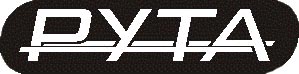 Приватне акціонерне товариство «Завод «Часівоярські автобуси»Україна, 84551, Донецька область, Бахмутський район, м. Часів Яр, вул. Зелена,1ПАТ «ПУМБ»  МФО 334851,                                    р/р 2600534016, код ЄДРПОУ 01350251 к/т (0627)48-37-97,факс-48-37-66ДиректорПолосухін Олексій ВолодимировичПолосухін Олексій ВолодимировичПолосухін Олексій ВолодимировичМ.П.підписпрізвище, ім'я, по батьковіпрізвище, ім'я, по батьковіпрізвище, ім'я, по батьковіГоловний бухгалтерЧуприніна Яна ГеннадіївнаЧуприніна Яна ГеннадіївнаЧуприніна Яна Геннадіївнапідписпрізвище, ім'я, по батьковіпрізвище, ім'я, по батьковіпрізвище, ім'я, по батьковіКОДИКОДИКОДИКОДИКОДИКОДИКОДИКОДИКОДИДата (рік, місяць, число)Дата (рік, місяць, число)Дата (рік, місяць, число)Дата (рік, місяць, число)Дата (рік, місяць, число)Дата (рік, місяць, число)Дата (рік, місяць, число)Дата (рік, місяць, число)Дата (рік, місяць, число)Дата (рік, місяць, число)Дата (рік, місяць, число)Дата (рік, місяць, число)Дата (рік, місяць, число)Дата (рік, місяць, число)Дата (рік, місяць, число)Дата (рік, місяць, число)Дата (рік, місяць, число)20212021202120210101010101ПідприємствоПідприємствоПРИВАТНЕ АКЦІОНЕРНЕ ТОВАРИСТВО «ЗАВОД «ЧАСІВОЯРСЬКІ АВТОБУСИ»ПРИВАТНЕ АКЦІОНЕРНЕ ТОВАРИСТВО «ЗАВОД «ЧАСІВОЯРСЬКІ АВТОБУСИ»ПРИВАТНЕ АКЦІОНЕРНЕ ТОВАРИСТВО «ЗАВОД «ЧАСІВОЯРСЬКІ АВТОБУСИ»ПРИВАТНЕ АКЦІОНЕРНЕ ТОВАРИСТВО «ЗАВОД «ЧАСІВОЯРСЬКІ АВТОБУСИ»ПРИВАТНЕ АКЦІОНЕРНЕ ТОВАРИСТВО «ЗАВОД «ЧАСІВОЯРСЬКІ АВТОБУСИ»ПРИВАТНЕ АКЦІОНЕРНЕ ТОВАРИСТВО «ЗАВОД «ЧАСІВОЯРСЬКІ АВТОБУСИ»ПРИВАТНЕ АКЦІОНЕРНЕ ТОВАРИСТВО «ЗАВОД «ЧАСІВОЯРСЬКІ АВТОБУСИ»ПРИВАТНЕ АКЦІОНЕРНЕ ТОВАРИСТВО «ЗАВОД «ЧАСІВОЯРСЬКІ АВТОБУСИ»ПРИВАТНЕ АКЦІОНЕРНЕ ТОВАРИСТВО «ЗАВОД «ЧАСІВОЯРСЬКІ АВТОБУСИ»ПРИВАТНЕ АКЦІОНЕРНЕ ТОВАРИСТВО «ЗАВОД «ЧАСІВОЯРСЬКІ АВТОБУСИ»за ЄДРПОУза ЄДРПОУза ЄДРПОУза ЄДРПОУза ЄДРПОУ013502510135025101350251013502510135025101350251013502510135025101350251ТериторіяДонецька областьДонецька областьДонецька областьДонецька областьДонецька областьДонецька областьДонецька областьДонецька областьДонецька областьДонецька областьДонецька областьза КОАТУУза КОАТУУза КОАТУУза КОАТУУза КОАТУУ141291100014129110001412911000141291100014129110001412911000141291100014129110001412911000Організаційно-правова форма господарюванняОрганізаційно-правова форма господарюванняОрганізаційно-правова форма господарюванняОрганізаційно-правова форма господарюванняОрганізаційно-правова форма господарюванняПриватне акціонерне товариствоПриватне акціонерне товариствоПриватне акціонерне товариствоПриватне акціонерне товариствоПриватне акціонерне товариствоПриватне акціонерне товариствоПриватне акціонерне товариство111111111111111111111111111Вид економічної діяльностіВид економічної діяльностіВид економічної діяльностіВид економічної діяльностіВид економічної діяльностіВИРОБНИЦТВО АВТОТРАНСПОРТНИХ ЗАСОБІВВИРОБНИЦТВО АВТОТРАНСПОРТНИХ ЗАСОБІВВИРОБНИЦТВО АВТОТРАНСПОРТНИХ ЗАСОБІВВИРОБНИЦТВО АВТОТРАНСПОРТНИХ ЗАСОБІВВИРОБНИЦТВО АВТОТРАНСПОРТНИХ ЗАСОБІВВИРОБНИЦТВО АВТОТРАНСПОРТНИХ ЗАСОБІВВИРОБНИЦТВО АВТОТРАНСПОРТНИХ ЗАСОБІВ29.1029.1029.1029.1029.1029.1029.1029.1029.10Середня кількість працівників1Середня кількість працівників1Середня кількість працівників1Середня кількість працівників1Середня кількість працівників1969696969696969696969696Адреса, телефонАдреса, телефонАдреса, телефон84302 Донецька область Бахмутський м. Часiв Яр вул. Зелена, б. 1, т.(0627) 48-37-9784302 Донецька область Бахмутський м. Часiв Яр вул. Зелена, б. 1, т.(0627) 48-37-9784302 Донецька область Бахмутський м. Часiв Яр вул. Зелена, б. 1, т.(0627) 48-37-9784302 Донецька область Бахмутський м. Часiв Яр вул. Зелена, б. 1, т.(0627) 48-37-9784302 Донецька область Бахмутський м. Часiв Яр вул. Зелена, б. 1, т.(0627) 48-37-9784302 Донецька область Бахмутський м. Часiв Яр вул. Зелена, б. 1, т.(0627) 48-37-9784302 Донецька область Бахмутський м. Часiв Яр вул. Зелена, б. 1, т.(0627) 48-37-9784302 Донецька область Бахмутський м. Часiв Яр вул. Зелена, б. 1, т.(0627) 48-37-9784302 Донецька область Бахмутський м. Часiв Яр вул. Зелена, б. 1, т.(0627) 48-37-9784302 Донецька область Бахмутський м. Часiв Яр вул. Зелена, б. 1, т.(0627) 48-37-9784302 Донецька область Бахмутський м. Часiв Яр вул. Зелена, б. 1, т.(0627) 48-37-9784302 Донецька область Бахмутський м. Часiв Яр вул. Зелена, б. 1, т.(0627) 48-37-9784302 Донецька область Бахмутський м. Часiв Яр вул. Зелена, б. 1, т.(0627) 48-37-9784302 Донецька область Бахмутський м. Часiв Яр вул. Зелена, б. 1, т.(0627) 48-37-97Одиниця виміру: тис. грн. без десяткового знакаОдиниця виміру: тис. грн. без десяткового знакаОдиниця виміру: тис. грн. без десяткового знакаОдиниця виміру: тис. грн. без десяткового знакаОдиниця виміру: тис. грн. без десяткового знакаОдиниця виміру: тис. грн. без десяткового знакаОдиниця виміру: тис. грн. без десяткового знакаОдиниця виміру: тис. грн. без десяткового знакаОдиниця виміру: тис. грн. без десяткового знакаОдиниця виміру: тис. грн. без десяткового знакаОдиниця виміру: тис. грн. без десяткового знакаОдиниця виміру: тис. грн. без десяткового знакаОдиниця виміру: тис. грн. без десяткового знакаОдиниця виміру: тис. грн. без десяткового знакаОдиниця виміру: тис. грн. без десяткового знакаОдиниця виміру: тис. грн. без десяткового знакаОдиниця виміру: тис. грн. без десяткового знакаСкладено (зробити позначку "v" у відповідній клітинці):Складено (зробити позначку "v" у відповідній клітинці):Складено (зробити позначку "v" у відповідній клітинці):Складено (зробити позначку "v" у відповідній клітинці):Складено (зробити позначку "v" у відповідній клітинці):Складено (зробити позначку "v" у відповідній клітинці):Складено (зробити позначку "v" у відповідній клітинці):Складено (зробити позначку "v" у відповідній клітинці):Складено (зробити позначку "v" у відповідній клітинці):Складено (зробити позначку "v" у відповідній клітинці):Складено (зробити позначку "v" у відповідній клітинці):Складено (зробити позначку "v" у відповідній клітинці):Складено (зробити позначку "v" у відповідній клітинці):Складено (зробити позначку "v" у відповідній клітинці):Складено (зробити позначку "v" у відповідній клітинці):Складено (зробити позначку "v" у відповідній клітинці):Складено (зробити позначку "v" у відповідній клітинці):за положеннями (стандартами) бухгалтерського облікуза положеннями (стандартами) бухгалтерського облікуза положеннями (стандартами) бухгалтерського облікуза положеннями (стандартами) бухгалтерського облікуза положеннями (стандартами) бухгалтерського облікуза положеннями (стандартами) бухгалтерського облікуза положеннями (стандартами) бухгалтерського облікуза положеннями (стандартами) бухгалтерського облікуза положеннями (стандартами) бухгалтерського облікуза положеннями (стандартами) бухгалтерського облікуза положеннями (стандартами) бухгалтерського облікуза положеннями (стандартами) бухгалтерського облікуза положеннями (стандартами) бухгалтерського облікуза положеннями (стандартами) бухгалтерського облікуза положеннями (стандартами) бухгалтерського облікуза положеннями (стандартами) бухгалтерського облікуза положеннями (стандартами) бухгалтерського облікуза міжнародними стандартами фінансової звітностіза міжнародними стандартами фінансової звітностіза міжнародними стандартами фінансової звітностіза міжнародними стандартами фінансової звітностіза міжнародними стандартами фінансової звітностіза міжнародними стандартами фінансової звітностіза міжнародними стандартами фінансової звітностіза міжнародними стандартами фінансової звітностіза міжнародними стандартами фінансової звітностіза міжнародними стандартами фінансової звітностіза міжнародними стандартами фінансової звітностіза міжнародними стандартами фінансової звітностіза міжнародними стандартами фінансової звітностіза міжнародними стандартами фінансової звітностіза міжнародними стандартами фінансової звітностіза міжнародними стандартами фінансової звітностіза міжнародними стандартами фінансової звітностіVVVVVVVVVБаланс (Звіт про фінансовий стан)Баланс (Звіт про фінансовий стан)Баланс (Звіт про фінансовий стан)Баланс (Звіт про фінансовий стан)Баланс (Звіт про фінансовий стан)Баланс (Звіт про фінансовий стан)Баланс (Звіт про фінансовий стан)Баланс (Звіт про фінансовий стан)Баланс (Звіт про фінансовий стан)Баланс (Звіт про фінансовий стан)Баланс (Звіт про фінансовий стан)Баланс (Звіт про фінансовий стан)Баланс (Звіт про фінансовий стан)Баланс (Звіт про фінансовий стан)Баланс (Звіт про фінансовий стан)Баланс (Звіт про фінансовий стан)Баланс (Звіт про фінансовий стан)Баланс (Звіт про фінансовий стан)Баланс (Звіт про фінансовий стан)Баланс (Звіт про фінансовий стан)Баланс (Звіт про фінансовий стан)Баланс (Звіт про фінансовий стан)Баланс (Звіт про фінансовий стан)Баланс (Звіт про фінансовий стан)Баланс (Звіт про фінансовий стан)Баланс (Звіт про фінансовий стан)на 31 грудня 2020р.на 31 грудня 2020р.на 31 грудня 2020р.на 31 грудня 2020р.на 31 грудня 2020р.на 31 грудня 2020р.на 31 грудня 2020р.на 31 грудня 2020р.на 31 грудня 2020р.на 31 грудня 2020р.на 31 грудня 2020р.на 31 грудня 2020р.на 31 грудня 2020р.на 31 грудня 2020р.на 31 грудня 2020р.на 31 грудня 2020р.на 31 грудня 2020р.на 31 грудня 2020р.на 31 грудня 2020р.на 31 грудня 2020р.на 31 грудня 2020р.на 31 грудня 2020р.на 31 грудня 2020р.на 31 грудня 2020р.на 31 грудня 2020р.на 31 грудня 2020р.Форма  №1Форма  №1Форма  №1Форма  №1Форма  №1Код за ДКУДКод за ДКУДКод за ДКУДКод за ДКУД1801001180100118010011801001180100118010011801001180100118010011801001АктивАктивАктивАктивАктивАктивАктивАктивАктивАктивКод рядкаКод рядка№ примітки№ примітки№ приміткиНа початок звітного періодуНа початок звітного періодуНа початок звітного періодуНа початок звітного періодуНа початок звітного періодуНа початок звітного періодуНа початок звітного періодуНа кінець звітного періодуНа кінець звітного періодуНа кінець звітного періодуНа кінець звітного періодуНа кінець звітного періоду1111111111222a2a2a333333344444I. Необоротні активиI. Необоротні активиI. Необоротні активиI. Необоротні активиI. Необоротні активиI. Необоротні активиI. Необоротні активиI. Необоротні активиI. Необоротні активиI. Необоротні активиНематеріальні активиНематеріальні активиНематеріальні активиНематеріальні активиНематеріальні активиНематеріальні активиНематеріальні активиНематеріальні активиНематеріальні активиНематеріальні активи100010001111111111111176176176176176первісна вартістьпервісна вартістьпервісна вартістьпервісна вартістьпервісна вартістьпервісна вартістьпервісна вартістьпервісна вартістьпервісна вартістьпервісна вартість1001100199999999999999284284284284284накопичена амортизаціянакопичена амортизаціянакопичена амортизаціянакопичена амортизаціянакопичена амортизаціянакопичена амортизаціянакопичена амортизаціянакопичена амортизаціянакопичена амортизаціянакопичена амортизація1002100298989898989898108108108108108Незавершені капітальні інвестиціїНезавершені капітальні інвестиціїНезавершені капітальні інвестиціїНезавершені капітальні інвестиціїНезавершені капітальні інвестиціїНезавершені капітальні інвестиціїНезавершені капітальні інвестиціїНезавершені капітальні інвестиціїНезавершені капітальні інвестиціїНезавершені капітальні інвестиції10051005Основні засобиОсновні засобиОсновні засобиОсновні засобиОсновні засобиОсновні засобиОсновні засобиОсновні засобиОсновні засобиОсновні засоби10101010101010358735873587358735873587358741944194419441944194первісна вартістьпервісна вартістьпервісна вартістьпервісна вартістьпервісна вартістьпервісна вартістьпервісна вартістьпервісна вартістьпервісна вартістьпервісна вартість10111011128201282012820128201282012820128201410814108141081410814108ЗносЗносЗносЗносЗносЗносЗносЗносЗносЗнос10121012923392339233923392339233923399149914991499149914Інвестиційна нерухомістьІнвестиційна нерухомістьІнвестиційна нерухомістьІнвестиційна нерухомістьІнвестиційна нерухомістьІнвестиційна нерухомістьІнвестиційна нерухомістьІнвестиційна нерухомістьІнвестиційна нерухомістьІнвестиційна нерухомість101510154444444-----Довгострокові фінансові інвестиції:Довгострокові фінансові інвестиції:Довгострокові фінансові інвестиції:Довгострокові фінансові інвестиції:Довгострокові фінансові інвестиції:Довгострокові фінансові інвестиції:Довгострокові фінансові інвестиції:Довгострокові фінансові інвестиції:Довгострокові фінансові інвестиції:Довгострокові фінансові інвестиції:-------які обліковуються за методом участі в капіталі інших підприємствякі обліковуються за методом участі в капіталі інших підприємствякі обліковуються за методом участі в капіталі інших підприємствякі обліковуються за методом участі в капіталі інших підприємствякі обліковуються за методом участі в капіталі інших підприємствякі обліковуються за методом участі в капіталі інших підприємствякі обліковуються за методом участі в капіталі інших підприємствякі обліковуються за методом участі в капіталі інших підприємствякі обліковуються за методом участі в капіталі інших підприємствякі обліковуються за методом участі в капіталі інших підприємств10301030-------інші фінансові інвестиціїінші фінансові інвестиціїінші фінансові інвестиціїінші фінансові інвестиціїінші фінансові інвестиціїінші фінансові інвестиціїінші фінансові інвестиціїінші фінансові інвестиціїінші фінансові інвестиціїінші фінансові інвестиції10351035-------Довгострокова дебіторська заборгованістьДовгострокова дебіторська заборгованістьДовгострокова дебіторська заборгованістьДовгострокова дебіторська заборгованістьДовгострокова дебіторська заборгованістьДовгострокова дебіторська заборгованістьДовгострокова дебіторська заборгованістьДовгострокова дебіторська заборгованістьДовгострокова дебіторська заборгованістьДовгострокова дебіторська заборгованість10401040-------Відстрочені податкові активиВідстрочені податкові активиВідстрочені податкові активиВідстрочені податкові активиВідстрочені податкові активиВідстрочені податкові активиВідстрочені податкові активиВідстрочені податкові активиВідстрочені податкові активиВідстрочені податкові активи10451045-------Інші необоротні активиІнші необоротні активиІнші необоротні активиІнші необоротні активиІнші необоротні активиІнші необоротні активиІнші необоротні активиІнші необоротні активиІнші необоротні активиІнші необоротні активи10901090-------Усього за розділом IУсього за розділом IУсього за розділом IУсього за розділом IУсього за розділом IУсього за розділом IУсього за розділом IУсього за розділом IУсього за розділом IУсього за розділом I10951095359235923592359235923592359243704370437043704370II. Оборотні активиII. Оборотні активиII. Оборотні активиII. Оборотні активиII. Оборотні активиII. Оборотні активиII. Оборотні активиII. Оборотні активиII. Оборотні активиII. Оборотні активи-------ЗапасиЗапасиЗапасиЗапасиЗапасиЗапасиЗапасиЗапасиЗапасиЗапаси11001100121212453174531745317453174531745317453174634046340463404634046340Дебіторська заборгованість за продукцію, товари, роботи, послугиДебіторська заборгованість за продукцію, товари, роботи, послугиДебіторська заборгованість за продукцію, товари, роботи, послугиДебіторська заборгованість за продукцію, товари, роботи, послугиДебіторська заборгованість за продукцію, товари, роботи, послугиДебіторська заборгованість за продукцію, товари, роботи, послугиДебіторська заборгованість за продукцію, товари, роботи, послугиДебіторська заборгованість за продукцію, товари, роботи, послугиДебіторська заборгованість за продукцію, товари, роботи, послугиДебіторська заборгованість за продукцію, товари, роботи, послуги1125112513131341541541541541541541512021202120212021202Дебіторська заборгованість за розрахунками:Дебіторська заборгованість за розрахунками:Дебіторська заборгованість за розрахунками:Дебіторська заборгованість за розрахунками:Дебіторська заборгованість за розрахунками:Дебіторська заборгованість за розрахунками:Дебіторська заборгованість за розрахунками:Дебіторська заборгованість за розрахунками:Дебіторська заборгованість за розрахунками:Дебіторська заборгованість за розрахунками:за виданими авансамиза виданими авансамиза виданими авансамиза виданими авансамиза виданими авансамиза виданими авансамиза виданими авансамиза виданими авансамиза виданими авансамиза виданими авансами113011301313131252125212521252125212521252122122122122122з бюджетомз бюджетомз бюджетомз бюджетомз бюджетомз бюджетомз бюджетомз бюджетомз бюджетомз бюджетом11351135131313у тому числі з податку на прибутоку тому числі з податку на прибутоку тому числі з податку на прибутоку тому числі з податку на прибутоку тому числі з податку на прибутоку тому числі з податку на прибутоку тому числі з податку на прибутоку тому числі з податку на прибутоку тому числі з податку на прибутоку тому числі з податку на прибуток11361136дебіторська заборгованість за розрахунками із внутрішніх розрахунківдебіторська заборгованість за розрахунками із внутрішніх розрахунківдебіторська заборгованість за розрахунками із внутрішніх розрахунківдебіторська заборгованість за розрахунками із внутрішніх розрахунківдебіторська заборгованість за розрахунками із внутрішніх розрахунківдебіторська заборгованість за розрахунками із внутрішніх розрахунківдебіторська заборгованість за розрахунками із внутрішніх розрахунківдебіторська заборгованість за розрахунками із внутрішніх розрахунківдебіторська заборгованість за розрахунками із внутрішніх розрахунківдебіторська заборгованість за розрахунками із внутрішніх розрахунків11451145Інша поточна дебіторська заборгованістьІнша поточна дебіторська заборгованістьІнша поточна дебіторська заборгованістьІнша поточна дебіторська заборгованістьІнша поточна дебіторська заборгованістьІнша поточна дебіторська заборгованістьІнша поточна дебіторська заборгованістьІнша поточна дебіторська заборгованістьІнша поточна дебіторська заборгованістьІнша поточна дебіторська заборгованість1155115513131355555551010101010Поточні фінансові інвестиціїПоточні фінансові інвестиціїПоточні фінансові інвестиціїПоточні фінансові інвестиціїПоточні фінансові інвестиціїПоточні фінансові інвестиціїПоточні фінансові інвестиціїПоточні фінансові інвестиціїПоточні фінансові інвестиціїПоточні фінансові інвестиції11601160960039600396003960039600396003960036020060200602006020060200Гроші та їх еквівалентиГроші та їх еквівалентиГроші та їх еквівалентиГроші та їх еквівалентиГроші та їх еквівалентиГроші та їх еквівалентиГроші та їх еквівалентиГроші та їх еквівалентиГроші та їх еквівалентиГроші та їх еквіваленти1165116515151564276427642764276427642764271059310593105931059310593Витрати майбутніх періодівВитрати майбутніх періодівВитрати майбутніх періодівВитрати майбутніх періодівВитрати майбутніх періодівВитрати майбутніх періодівВитрати майбутніх періодівВитрати майбутніх періодівВитрати майбутніх періодівВитрати майбутніх періодів11701170191919191919191212121212Інші оборотні активиІнші оборотні активиІнші оборотні активиІнші оборотні активиІнші оборотні активиІнші оборотні активиІнші оборотні активиІнші оборотні активиІнші оборотні активиІнші оборотні активи11901190559559559559559559559118118118118118Усього за розділом IIУсього за розділом IIУсього за розділом IIУсього за розділом IIУсього за розділом IIУсього за розділом IIУсього за розділом IIУсього за розділом IIУсього за розділом IIУсього за розділом II11951195149997149997149997149997149997149997149997118597118597118597118597118597ІІІ. Необоротні активи, утримувані для продажу, та групи вибуттяІІІ. Необоротні активи, утримувані для продажу, та групи вибуттяІІІ. Необоротні активи, утримувані для продажу, та групи вибуттяІІІ. Необоротні активи, утримувані для продажу, та групи вибуттяІІІ. Необоротні активи, утримувані для продажу, та групи вибуттяІІІ. Необоротні активи, утримувані для продажу, та групи вибуттяІІІ. Необоротні активи, утримувані для продажу, та групи вибуттяІІІ. Необоротні активи, утримувані для продажу, та групи вибуттяІІІ. Необоротні активи, утримувані для продажу, та групи вибуттяІІІ. Необоротні активи, утримувані для продажу, та групи вибуття12001200БалансБалансБалансБалансБалансБалансБалансБалансБалансБаланс13001300153589153589153589153589153589153589153589122967122967122967122967122967ПасивКод рядка№ приміткиНа початок звітного періоду (скориговано)На кінець звітного періоду122a34I. Власний капіталЗареєстрований (пайовий) капітал14001622192219Капітал у дооцінках1405-Додатковий капітал1410-Резервний капітал141517555555Нерозподілений прибуток (непокритий збиток)142017145165118820Неоплачений капітал1425-Вилучений капітал1430-Усього за розділом I1495147939120762II. Довгострокові зобов'язанняВідстрочені податкові зобов'язання1500302219Пенсійні зобов’язання 1505-Довгострокові кредити банків1510-Інші довгострокові зобов'язання1515-Довгострокові забезпечення1520-Довгосрокові забезпечення витрат персоналу1521-Цільове фінансування1525-Усього за розділом II15952219IІІ. Поточні зобов'язання і забезпеченняКороткострокові кредити банків1600-Векселі видані1605-Поточна кредиторська заборгованість за:-довгостроковими зобов'язаннями1610-товари, роботи, послуги16152234947рахунками з бюджетом162022971415у тому числі з податку на прибуток1621646116рахунками зі страхування162522104100рахунками з оплати праці163022728422поточна кредиторська заборгованість за одержаними авансами1635222563425Поточні забезпечення166022898767Доходи майбутніх періодів1665Інші поточні зобов'язання1690221510Усього за розділом IІІ169556282186Баланс1900153589122967ДиректорПолосухін О.В.М.П.Головний бухгалтерЧуприніна Я.Г.КОДИКОДИКОДИКОДИКОДИКОДИКОДИКОДИДата (рік, місяць, число)Дата (рік, місяць, число)Дата (рік, місяць, число)Дата (рік, місяць, число)Дата (рік, місяць, число)Дата (рік, місяць, число)Дата (рік, місяць, число)Дата (рік, місяць, число)Дата (рік, місяць, число)Дата (рік, місяць, число)2021202120210101010101ПідприємствоПідприємствоПРИВАТНЕ АКЦІОНЕРНЕ ТОВАРИСТВО «ЗАВОД «ЧАСІВОЯРСЬКІ АВТОБУСИ»ПРИВАТНЕ АКЦІОНЕРНЕ ТОВАРИСТВО «ЗАВОД «ЧАСІВОЯРСЬКІ АВТОБУСИ»ПРИВАТНЕ АКЦІОНЕРНЕ ТОВАРИСТВО «ЗАВОД «ЧАСІВОЯРСЬКІ АВТОБУСИ»ПРИВАТНЕ АКЦІОНЕРНЕ ТОВАРИСТВО «ЗАВОД «ЧАСІВОЯРСЬКІ АВТОБУСИ»за ЄДРПОУза ЄДРПОУза ЄДРПОУза ЄДРПОУ0135025101350251013502510135025101350251013502510135025101350251(найменування)(найменування)(найменування)(найменування)Звіт про фінансові результати (Звіт про сукупний дохід)Звіт про фінансові результати (Звіт про сукупний дохід)Звіт про фінансові результати (Звіт про сукупний дохід)Звіт про фінансові результати (Звіт про сукупний дохід)Звіт про фінансові результати (Звіт про сукупний дохід)Звіт про фінансові результати (Звіт про сукупний дохід)Звіт про фінансові результати (Звіт про сукупний дохід)Звіт про фінансові результати (Звіт про сукупний дохід)Звіт про фінансові результати (Звіт про сукупний дохід)Звіт про фінансові результати (Звіт про сукупний дохід)Звіт про фінансові результати (Звіт про сукупний дохід)Звіт про фінансові результати (Звіт про сукупний дохід)Звіт про фінансові результати (Звіт про сукупний дохід)Звіт про фінансові результати (Звіт про сукупний дохід)Звіт про фінансові результати (Звіт про сукупний дохід)Звіт про фінансові результати (Звіт про сукупний дохід)Звіт про фінансові результати (Звіт про сукупний дохід)Звіт про фінансові результати (Звіт про сукупний дохід)за 2020рікза 2020рікза 2020рікза 2020рікза 2020рікза 2020рікза 2020рікза 2020рікза 2020рікза 2020рікза 2020рікза 2020рікза 2020рікза 2020рікза 2020рікза 2020рікза 2020рікза 2020рік  Форма №2   Форма №2 Код за ДКУДКод за ДКУДКод за ДКУДКод за ДКУДКод за ДКУД18010031801003180100318010031801003180100318010031801003І. ФІНАНСОВІ РЕЗУЛЬТАТИІ. ФІНАНСОВІ РЕЗУЛЬТАТИІ. ФІНАНСОВІ РЕЗУЛЬТАТИІ. ФІНАНСОВІ РЕЗУЛЬТАТИІ. ФІНАНСОВІ РЕЗУЛЬТАТИСтаттяКод рядка№ приміткиЗа звітний періодЗа аналогічний період попереднього року122a34Чистий дохід від реалізації продукції (товарів, робіт, послуг)2000234383280781Собівартість реалізованої продукції (товарів, робіт, послуг)205024(40471)(71796)Валовий:Прибуток209033618985Збиток2095Інші операційні доходи21202712521755Адміністративні витрати213025(4777)(5649)Витрати на збут215026(234)(336)Інші операційні витрати218028(1708)(959)Фінансові результати від операційної діяльності:Прибуток21903796Збиток2195(2106)Дохід від участі в капіталі 2200Інші фінансові доходи2220291208113272Інші доходи2240183Фінансові витрати2250Втрати від участі в капіталі 2255Інші витрати2270(2)Фінансові результати до оподаткування:Прибуток22901015617068Збиток2295Витрати (дохід) з податку на прибуток230030(1865)(3078)Прибуток (збиток) від припиненої діяльності після оподаткування2305Чистий фінансовий результат:Прибуток2350829113990Збиток2355II. СУКУПНИЙ ДОХІДII. СУКУПНИЙ ДОХІДII. СУКУПНИЙ ДОХІДII. СУКУПНИЙ ДОХІДII. СУКУПНИЙ ДОХІДСтаттяКод рядка№ приміткиЗа звітний періодЗа аналогічний період попереднього року122a34Дооцінка (уцінка) необоротних активів2400Частка іншого сукупного доходу асоційованих та спільних підприємств2415Інший сукупний дохід2445Інший сукупний дохід до оподаткування2450Податок на прибуток, пов'язаний з іншим сукупним доходом2455Інший сукупний дохід після оподаткування2460Сукупний дохід (сума рядків 2350, 2355 та 2460)2465829113990Усі статті іншого сукупного доходу не будуть у подальшому перенесені у прибуток чи збиток.Усі статті іншого сукупного доходу не будуть у подальшому перенесені у прибуток чи збиток.Усі статті іншого сукупного доходу не будуть у подальшому перенесені у прибуток чи збиток.Усі статті іншого сукупного доходу не будуть у подальшому перенесені у прибуток чи збиток.Усі статті іншого сукупного доходу не будуть у подальшому перенесені у прибуток чи збиток.IІI. ЕЛЕМЕНТИ ОПЕРАЦІЙНИХ ВИТРАТ IІI. ЕЛЕМЕНТИ ОПЕРАЦІЙНИХ ВИТРАТ IІI. ЕЛЕМЕНТИ ОПЕРАЦІЙНИХ ВИТРАТ IІI. ЕЛЕМЕНТИ ОПЕРАЦІЙНИХ ВИТРАТ IІI. ЕЛЕМЕНТИ ОПЕРАЦІЙНИХ ВИТРАТ Найменування показникаКод рядка№ приміткиЗа звітний періодЗа аналогічний період попереднього року122a34Матеріальні затрати2500313356272427Витрати на оплату праці2505321220118922Відрахування на соціальні заходи25103321372617Амортизація251534728587Інші операційні витрати25203521732450Разом25505080197003IV. РОЗРАХУНОК ПОКАЗНИКІВ ПРИБУТКОВОСТІ АКЦІЙIV. РОЗРАХУНОК ПОКАЗНИКІВ ПРИБУТКОВОСТІ АКЦІЙIV. РОЗРАХУНОК ПОКАЗНИКІВ ПРИБУТКОВОСТІ АКЦІЙIV. РОЗРАХУНОК ПОКАЗНИКІВ ПРИБУТКОВОСТІ АКЦІЙIV. РОЗРАХУНОК ПОКАЗНИКІВ ПРИБУТКОВОСТІ АКЦІЙНазва статтіКод рядка№ приміткиЗа звітний періодЗа аналогічний період попереднього року122a34Середньорічна кількість простих акцій260088760088876008Скоригована середньорічна кількість простих акцій260588760088876008Чистий прибуток (збиток) на одну просту акцію, грн26100,93409  1.5761590Скоригований чистий прибуток (збиток) на одну просту акцію, грн26150,93409  1.5761590Дивіденди на одну просту акцію2650ДиректорПолосухін О.В.М.П.Головний бухгалтерЧуприніна Я.Г.КОДИКОДИКОДИКОДИКОДИКОДИКОДИКОДИКОДИКОДИДата (рік, місяць, число)Дата (рік, місяць, число)Дата (рік, місяць, число)Дата (рік, місяць, число)Дата (рік, місяць, число)Дата (рік, місяць, число)Дата (рік, місяць, число)Дата (рік, місяць, число)Дата (рік, місяць, число)Дата (рік, місяць, число)Дата (рік, місяць, число)Дата (рік, місяць, число)2021202120212021010101010101ПідприємствоПідприємствоПРИВАТНЕ АКЦІОНЕРНЕ ТОВАРИСТВО «ЗАВОД «ЧАСІВОЯРСЬКІ АВТОБУСИ»ПРИВАТНЕ АКЦІОНЕРНЕ ТОВАРИСТВО «ЗАВОД «ЧАСІВОЯРСЬКІ АВТОБУСИ»ПРИВАТНЕ АКЦІОНЕРНЕ ТОВАРИСТВО «ЗАВОД «ЧАСІВОЯРСЬКІ АВТОБУСИ»ПРИВАТНЕ АКЦІОНЕРНЕ ТОВАРИСТВО «ЗАВОД «ЧАСІВОЯРСЬКІ АВТОБУСИ»ПРИВАТНЕ АКЦІОНЕРНЕ ТОВАРИСТВО «ЗАВОД «ЧАСІВОЯРСЬКІ АВТОБУСИ»за ЄДРПОУза ЄДРПОУза ЄДРПОУза ЄДРПОУза ЄДРПОУ01350251013502510135025101350251013502510135025101350251013502510135025101350251(найменування)(найменування)(найменування)(найменування)(найменування)Звіт про рух грошових коштів (за прямим методом)Звіт про рух грошових коштів (за прямим методом)Звіт про рух грошових коштів (за прямим методом)Звіт про рух грошових коштів (за прямим методом)Звіт про рух грошових коштів (за прямим методом)Звіт про рух грошових коштів (за прямим методом)Звіт про рух грошових коштів (за прямим методом)Звіт про рух грошових коштів (за прямим методом)Звіт про рух грошових коштів (за прямим методом)Звіт про рух грошових коштів (за прямим методом)Звіт про рух грошових коштів (за прямим методом)Звіт про рух грошових коштів (за прямим методом)Звіт про рух грошових коштів (за прямим методом)Звіт про рух грошових коштів (за прямим методом)Звіт про рух грошових коштів (за прямим методом)Звіт про рух грошових коштів (за прямим методом)Звіт про рух грошових коштів (за прямим методом)Звіт про рух грошових коштів (за прямим методом)Звіт про рух грошових коштів (за прямим методом)Звіт про рух грошових коштів (за прямим методом)Звіт про рух грошових коштів (за прямим методом)Звіт про рух грошових коштів (за прямим методом)за 2020 р.за 2020 р.за 2020 р.за 2020 р.за 2020 р.за 2020 р.за 2020 р.за 2020 р.за 2020 р.за 2020 р.за 2020 р.за 2020 р.за 2020 р.за 2020 р.за 2020 р.за 2020 р.за 2020 р.за 2020 р.за 2020 р.за 2020 р.за 2020 р.за 2020 р.  Форма №3   Форма №3   Форма №3 Код за ДКУДКод за ДКУДКод за ДКУДКод за ДКУДКод за ДКУДКод за ДКУД1801004180100418010041801004180100418010041801004180100418010041801004СтаттяСтаттяСтаттяСтаттяСтаттяКод рядкаКод рядкаКод рядкаЗа звітний
періодЗа звітний
періодЗа звітний
періодЗа звітний
періодЗа звітний
періодЗа аналогічний період попереднього рокуЗа аналогічний період попереднього рокуЗа аналогічний період попереднього рокуЗа аналогічний період попереднього рокуЗа аналогічний період попереднього рокуЗа аналогічний період попереднього рокуЗа аналогічний період попереднього рокуЗа аналогічний період попереднього рокуЗа аналогічний період попереднього року1111122233333444444444I. Рух коштів у результаті операційної діяльності I. Рух коштів у результаті операційної діяльності I. Рух коштів у результаті операційної діяльності I. Рух коштів у результаті операційної діяльності I. Рух коштів у результаті операційної діяльності I. Рух коштів у результаті операційної діяльності I. Рух коштів у результаті операційної діяльності I. Рух коштів у результаті операційної діяльності I. Рух коштів у результаті операційної діяльності I. Рух коштів у результаті операційної діяльності I. Рух коштів у результаті операційної діяльності I. Рух коштів у результаті операційної діяльності I. Рух коштів у результаті операційної діяльності I. Рух коштів у результаті операційної діяльності I. Рух коштів у результаті операційної діяльності I. Рух коштів у результаті операційної діяльності I. Рух коштів у результаті операційної діяльності I. Рух коштів у результаті операційної діяльності I. Рух коштів у результаті операційної діяльності I. Рух коштів у результаті операційної діяльності I. Рух коштів у результаті операційної діяльності I. Рух коштів у результаті операційної діяльності Надходження від:Надходження від:Надходження від:Надходження від:Надходження від:Реалізації продукції (товарів, робіт, послуг)Реалізації продукції (товарів, робіт, послуг)Реалізації продукції (товарів, робіт, послуг)Реалізації продукції (товарів, робіт, послуг)Реалізації продукції (товарів, робіт, послуг)3000300030002354723547235472354723547500475004750047500475004750047500475004750047Повернення податків і зборівПовернення податків і зборівПовернення податків і зборівПовернення податків і зборівПовернення податків і зборів300530053005у тому числі податку на додану вартістьу тому числі податку на додану вартістьу тому числі податку на додану вартістьу тому числі податку на додану вартістьу тому числі податку на додану вартість300630063006Цільового фінансуванняЦільового фінансуванняЦільового фінансуванняЦільового фінансуванняЦільового фінансування301030103010110110110110110169169169169169169169169169Надходження від отримання субсидій, дотаційНадходження від отримання субсидій, дотаційНадходження від отримання субсидій, дотаційНадходження від отримання субсидій, дотаційНадходження від отримання субсидій, дотацій301130113011Надходження авансів від покупців і замовниківНадходження авансів від покупців і замовниківНадходження авансів від покупців і замовниківНадходження авансів від покупців і замовниківНадходження авансів від покупців і замовників3015301530152603626036260362603626036510925109251092510925109251092510925109251092Надходження від повернення авансівНадходження від повернення авансівНадходження від повернення авансівНадходження від повернення авансівНадходження від повернення авансів30203020302033333363636363636363636Надходження від відсотків за залишками коштів на поточних рахункахНадходження від відсотків за залишками коштів на поточних рахункахНадходження від відсотків за залишками коштів на поточних рахункахНадходження від відсотків за залишками коштів на поточних рахункахНадходження від відсотків за залишками коштів на поточних рахунках30253025302511521152115211521152139513951395139513951395139513951395Надходження від операційної орендиНадходження від операційної орендиНадходження від операційної орендиНадходження від операційної орендиНадходження від операційної оренди3040304030402222222222222222222222222222Інші надходженняІнші надходженняІнші надходженняІнші надходженняІнші надходження3095309530958585858585Витрачання на оплату:Витрачання на оплату:Витрачання на оплату:Витрачання на оплату:Витрачання на оплату:Товарів (робіт, послуг)Товарів (робіт, послуг)Товарів (робіт, послуг)Товарів (робіт, послуг)Товарів (робіт, послуг)310031003100(12050)(12050)(12050)(12050)(12050)(42768)(42768)(42768)(42768)(42768)(42768)(42768)(42768)(42768)ПраціПраціПраціПраціПраці310531053105(10092)(10092)(10092)(10092)(10092)(14781)(14781)(14781)(14781)(14781)(14781)(14781)(14781)(14781)Відрахувань на соціальні заходиВідрахувань на соціальні заходиВідрахувань на соціальні заходиВідрахувань на соціальні заходиВідрахувань на соціальні заходи311031103110(2320)(2320)(2320)(2320)(2320)(2751)(2751)(2751)(2751)(2751)(2751)(2751)(2751)(2751)Зобов’язань з податків і зборівЗобов’язань з податків і зборівЗобов’язань з податків і зборівЗобов’язань з податків і зборівЗобов’язань з податків і зборів311531153115(6650)(6650)(6650)(6650)(6650)(9491)(9491)(9491)(9491)(9491)(9491)(9491)(9491)(9491)Зобов’язань з податку на прибутокЗобов’язань з податку на прибутокЗобов’язань з податку на прибутокЗобов’язань з податку на прибутокЗобов’язань з податку на прибуток311631163116(2399)(2399)(2399)(2399)(2399)(3038)(3038)(3038)(3038)(3038)(3038)(3038)(3038)(3038)Зобов’язань з податку на додану вартістьЗобов’язань з податку на додану вартістьЗобов’язань з податку на додану вартістьЗобов’язань з податку на додану вартістьЗобов’язань з податку на додану вартість311731173117(1517)(1517)(1517)(1517)(1517)(2563)(2563)(2563)(2563)(2563)(2563)(2563)(2563)(2563)Зобов’язань з інших податків і зборівЗобов’язань з інших податків і зборівЗобов’язань з інших податків і зборівЗобов’язань з інших податків і зборівЗобов’язань з інших податків і зборів311831183118(2734)(2734)(2734)(2734)(2734)(3890)(3890)(3890)(3890)(3890)(3890)(3890)(3890)(3890)АвансівАвансівАвансівАвансівАвансів313531353135(26395)(26395)(26395)(26395)(26395)(43943)(43943)(43943)(43943)(43943)(43943)(43943)(43943)(43943)Повернення авансівПовернення авансівПовернення авансівПовернення авансівПовернення авансів314031403140(100)(100)(100)(100)(100)(630)(630)(630)(630)(630)(630)(630)(630)(630)Інші витрачанняІнші витрачанняІнші витрачанняІнші витрачанняІнші витрачання319031903190(328)(328)(328)(328)(328)(544)(544)(544)(544)(544)(544)(544)(544)(544)Чистий рух коштів від операційної діяльностіЧистий рух коштів від операційної діяльностіЧистий рух коштів від операційної діяльностіЧистий рух коштів від операційної діяльностіЧистий рух коштів від операційної діяльності319531953195(6980)(6980)(6980)(6980)(6980)(12147)(12147)(12147)(12147)(12147)(12147)(12147)(12147)(12147)Надходження від реалізації:Надходження від реалізації:Надходження від реалізації:Надходження від реалізації:Надходження від реалізації:            фінансових інвестицій            фінансових інвестицій            фінансових інвестицій            фінансових інвестицій            фінансових інвестицій320032003200            необоротних активів            необоротних активів            необоротних активів            необоротних активів            необоротних активів320532053205Надходження від отриманих: Надходження від отриманих: Надходження від отриманих: Надходження від отриманих: Надходження від отриманих:             Відсотків            Відсотків            Відсотків            Відсотків            Відсотків3215321532151208112081120811208112081132721327213272132721327213272132721327213272            Дивідендів            Дивідендів            Дивідендів            Дивідендів            Дивідендів322032203220Інші надходженняІнші надходженняІнші надходженняІнші надходженняІнші надходження3250325032503580335803358033580335803Витрачання на придбання:Витрачання на придбання:Витрачання на придбання:Витрачання на придбання:Витрачання на придбання:            фінансових інвестицій            фінансових інвестицій            фінансових інвестицій            фінансових інвестицій            фінансових інвестицій325532553255-----(3200)(3200)(3200)(3200)(3200)(3200)(3200)(3200)(3200)            необоротних активів            необоротних активів            необоротних активів            необоротних активів            необоротних активів326032603260(1289)(1289)(1289)(1289)(1289)(290)(290)(290)(290)(290)(290)(290)(290)(290)Витрачання на надання позикВитрачання на надання позикВитрачання на надання позикВитрачання на надання позикВитрачання на надання позик327532753275Інші платежіІнші платежіІнші платежіІнші платежіІнші платежі329032903290(35449)(35449)(35449)(35449)(35449)Чистий рух коштів від інвестиційної діяльностіЧистий рух коштів від інвестиційної діяльностіЧистий рух коштів від інвестиційної діяльностіЧистий рух коштів від інвестиційної діяльностіЧистий рух коштів від інвестиційної діяльності3295329532951114611146111461114611146978297829782978297829782978297829782СтаттяКод рядкаЗа звітний
періодЗа аналогічний період попереднього року1234ІІІ. Рух коштів у результаті фінансової діяльностіІІІ. Рух коштів у результаті фінансової діяльностіІІІ. Рух коштів у результаті фінансової діяльностіІІІ. Рух коштів у результаті фінансової діяльностіІІІ. Рух коштів у результаті фінансової діяльностіНадходження від:Отримання позик3305-Надходження від продажу частки в дочірньому підприємстві3310-Інші надходження3340-Витрачання на:-Погашення позик3350-Сплату дивідендів3355-Витрачання на сплату відсотків3360-Інші платежі3390-Чистий рух коштів від фінансової діяльності3395-Чистий рух коштів за звітний період34004166(2365)Залишок коштів на початок року340564278792Вплив зміни валютних курсів на залишок коштів3410Залишок коштів на кінець року3415105936427ДиректорПолосухін О.В.М.П.Головний бухгалтерЧуприніна Я.Г.КОДИКОДИКОДИКОДИКОДИДата (рік, місяць, число)Дата (рік, місяць, число)Дата (рік, місяць, число)Дата (рік, місяць, число)Дата (рік, місяць, число)Дата (рік, місяць, число)Дата (рік, місяць, число)Дата (рік, місяць, число)Дата (рік, місяць, число)Дата (рік, місяць, число)20212021010101ПідприємствоПідприємствоПРИВАТНЕ АКЦІОНЕРНЕ ТОВАРИСТВО «ЗАВОД «ЧАСІВОЯРСЬКІ АВТОБУСИ»ПРИВАТНЕ АКЦІОНЕРНЕ ТОВАРИСТВО «ЗАВОД «ЧАСІВОЯРСЬКІ АВТОБУСИ»ПРИВАТНЕ АКЦІОНЕРНЕ ТОВАРИСТВО «ЗАВОД «ЧАСІВОЯРСЬКІ АВТОБУСИ»ПРИВАТНЕ АКЦІОНЕРНЕ ТОВАРИСТВО «ЗАВОД «ЧАСІВОЯРСЬКІ АВТОБУСИ»за ЄДРПОУза ЄДРПОУза ЄДРПОУза ЄДРПОУ0135025101350251013502510135025101350251-(найменування)(найменування)(найменування)(найменування)----------------за 2020  р.за 2020  р.за 2020  р.за 2020  р.за 2020  р.за 2020  р.за 2020  р.за 2020  р.за 2020  р.за 2020  р.за 2020  р.за 2020  р.за 2020  р.за 2020  р.за 2020  р.Форма №4Форма №4Форма №4Форма №4Код за ДКУДКод за ДКУДКод за ДКУД18010051801005180100518010051801005СтаттяКод рядкаЗареєстро-ваний капіталКапітал у дооцінкахДодатковий капіталРезервний капіталНерозпо-ділений прибуток (непокритий збиток)Неоплаче-ний капіталВилучений капіталВсього12345678910Залишок на початок року40002219--555145165--147939Коригування:Зміна облікової політики4005Виправлення помилок 4010Інші зміни4090Скоригований залишок на початок року40952219555145165147939Чистий прибуток (збиток) за звітний період410082918291Інший сукупний дохід за звітний період4110Дооцінка (уцінка) необоротних активів4111Інший сукупний дохід4116Розподіл прибутку:Виплати власникам (дивіденди)4200Спрямування прибутку до зареєстрованого капіталу4205СтаттяКод рядкаЗареєстро-ваний капіталКапітал у дооцінкахДодатковий капіталРезервний капіталНерозподілений прибуток (непокритий збиток)Неоплачений капіталВилучений капіталВсього12345678910Відрахування до резервного капіталу4210Внески учасників:Внески до капіталу4240Погашення заборгованості з капіталу4245Вилучення капіталу:Викуп акцій (часток)4260(34617)(832)(35449)Перепродаж викуплених акцій (часток)4265Анулювання викуплених акцій (часток)4270Вилучення частки в капіталі4275Інші зміни в капіталі4290Списання протягом звітного року частини суми дооцінки4291Відстрочене податкове зобов’язання з суми дооцінки необоротних активів4292Інші зміни в капіталі4293(19)(19)Разом змін у капіталі4295(26345)(832)(27177)Залишок на кінець року43002219555118827(832)120769ДиректорПолосухін О.В.М.П.Головний бухгалтерЧуприніна Я.Г.КОДИКОДИКОДИКОДИКОДИКОДИДата (рік, місяць, число)Дата (рік, місяць, число)Дата (рік, місяць, число)Дата (рік, місяць, число)Дата (рік, місяць, число)Дата (рік, місяць, число)Дата (рік, місяць, число)Дата (рік, місяць, число)Дата (рік, місяць, число)Дата (рік, місяць, число)Дата (рік, місяць, число)Дата (рік, місяць, число)Дата (рік, місяць, число)Дата (рік, місяць, число)Дата (рік, місяць, число)Дата (рік, місяць, число)2020202001010101ПідприємствоПідприємствоПРИВАТНЕ АКЦІОНЕРНЕ ТОВАРИСТВО «ЗАВОД «ЧАСІВОЯРСЬКІ АВТОБУСИ»ПРИВАТНЕ АКЦІОНЕРНЕ ТОВАРИСТВО «ЗАВОД «ЧАСІВОЯРСЬКІ АВТОБУСИ»ПРИВАТНЕ АКЦІОНЕРНЕ ТОВАРИСТВО «ЗАВОД «ЧАСІВОЯРСЬКІ АВТОБУСИ»ПРИВАТНЕ АКЦІОНЕРНЕ ТОВАРИСТВО «ЗАВОД «ЧАСІВОЯРСЬКІ АВТОБУСИ»ПРИВАТНЕ АКЦІОНЕРНЕ ТОВАРИСТВО «ЗАВОД «ЧАСІВОЯРСЬКІ АВТОБУСИ»                                                                                              за ЄДРПОУ                                                                                              за ЄДРПОУ                                                                                              за ЄДРПОУ                                                                                              за ЄДРПОУ                                                                                              за ЄДРПОУ                                                                                              за ЄДРПОУ                                                                                              за ЄДРПОУ                                                                                              за ЄДРПОУ                                                                                              за ЄДРПОУ013502510135025101350251013502510135025101350251(найменування)(найменування)(найменування)(найменування)(найменування)Звіт про власний капіталЗвіт про власний капіталЗвіт про власний капіталЗвіт про власний капіталЗвіт про власний капіталЗвіт про власний капіталЗвіт про власний капіталЗвіт про власний капіталЗвіт про власний капіталЗвіт про власний капіталЗвіт про власний капіталЗвіт про власний капіталЗвіт про власний капіталЗвіт про власний капіталЗвіт про власний капіталЗвіт про власний капіталЗвіт про власний капіталЗвіт про власний капіталЗвіт про власний капіталЗвіт про власний капіталЗвіт про власний капіталЗвіт про власний капіталза 2019 р.за 2019 р.за 2019 р.за 2019 р.за 2019 р.за 2019 р.за 2019 р.за 2019 р.за 2019 р.за 2019 р.за 2019 р.за 2019 р.за 2019 р.за 2019 р.за 2019 р.за 2019 р.за 2019 р.за 2019 р.за 2019 р.за 2019 р.за 2019 р.за 2019 р.Форма №4Форма №4Форма №4Форма №4Форма №4Форма №4Форма №4Форма №4Форма №4Код за ДКУДКод за ДКУДКод за ДКУДКод за ДКУД180100518010051801005180100518010051801005СтаттяСтаттяСтаттяКод рядкаКод рядкаЗареєстро-ваний капіталКапітал у дооцінкахКапітал у дооцінкахДодатковий капіталРезервний капіталНерозпо-ділений прибуток (непокритий збиток)Неоплаче-ний капіталНеоплаче-ний капіталНеоплаче-ний капіталНеоплаче-ний капіталВилучений капіталВилучений капіталВилучений капіталВилучений капіталВилучений капіталВсьогоВсьогоВсього11122344567888899999101010Залишок на початок рокуЗалишок на початок рокуЗалишок на початок року(до коригувань)(до коригувань)(до коригувань)400040002219---555131175---------133949133949133949Коригування:Коригування:Коригування:Зміна облікової політикиЗміна облікової політикиЗміна облікової політики40054005Виправлення помилокВиправлення помилокВиправлення помилок40104010Інші зміниІнші зміниІнші зміни40904090Скоригований залишок на початок року(примітка 9)Скоригований залишок на початок року(примітка 9)Скоригований залишок на початок року(примітка 9)409540952219555131175133949133949133949Чистий прибуток (збиток) за звітний періодЧистий прибуток (збиток) за звітний періодЧистий прибуток (збиток) за звітний період4100410013990139901399013990Інший сукупний дохід за звітний періодІнший сукупний дохід за звітний періодІнший сукупний дохід за звітний період41104110Дооцінка (уцінка) необоротних активівДооцінка (уцінка) необоротних активівДооцінка (уцінка) необоротних активів41114111Інший сукупний дохідІнший сукупний дохідІнший сукупний дохід41164116Розподіл прибутку:Виплати власникам (дивіденди)Розподіл прибутку:Виплати власникам (дивіденди)Розподіл прибутку:Виплати власникам (дивіденди)42004200Спрямування прибутку до зареєстрованого капіталуСпрямування прибутку до зареєстрованого капіталуСпрямування прибутку до зареєстрованого капіталу42054205СтаттяКод рядкаЗареєстро-ваний капіталКапітал у дооцінкахДодатковий капіталРезервний капіталНерозподілений прибуток (непокритий збиток)Неоплаче-ний капіталВилучений капіталВсього12345678910Відрахування до резервного капіталу4210Внески учасників:Внески до капіталу4240Погашення заборгованості з капіталу4245Вилучення капіталу:Викуп акцій (часток)4260Перепродаж викуплених акцій (часток)4265Анулювання викуплених акцій (часток)4270Вилучення частки в капіталі4275Інші зміни в капіталі4290Списання протягом звітного року частини суми дооцінки4291Відстрочене податкове зобов’язання з суми дооцінки необоротних активів4292Інші зміни в капіталі4293Разом змін у капіталі42951399013990Залишок на кінець року43002219555145165147939ДиректорПолосухін О.В.М.П.Головний бухгалтерЧуприніна Я.Г.Строки експлуатації (у роках)Будівлі та спорудивід 15 до 30Виробниче обладнаннявід 5 до 15Меблі, офісне та інше обладнаннявід 4 до 10термін експлуатації, роківПрограмне забезпечення4-10Інші нематеріальні активи1-10у  тисячах  гривеньБудівлі і спорудиВиробничеобладнанняТранспортні засобиІншіНематеріальніактивиВсьогоНа 1 січня 2019р.Первісна або переоцінена вартість на 01 січня 2019р.6459393317853859912661Накопичена амортизація344631161775338988773Балансова вартість на 01 січня 2019р.3013817104713888Надходження9117227290Вибуття первісна вартість(3)(1)(4)Вибуття  амортизація(3)(1)(4)Амортизаційні відрахування2732522834587Інший рух ОЗ(1)(1)Первісна або переоцінена вартість на 31 грудня 2019р.6459402119574119912947Накопичен аамортизація371933651803370989355Балансова вартість на 31 грудня 2019 р.27406561544113592Надходження1261282191508Вибуття первісної вартості(1)(28)(34)(63)Вибуття амортизаційних нарахувань(1)(25)(34)(60)Амортизаційні відрахування264345255044728Переведення в іншу категоріюІнший рух ОЗ(7)(1)7Первісна або переоцінена вартість на 31 грудня 2020р.64595274195741828414392Накопичена амортизація39833709182739510810022Балансова вартість на 31  грудня 2020р.24761565130231764370у тисячах гривень2020рік2019 рікПервісна або переоцінена  вартість на  початок  періоду9999Накопичена амортизація9898Балансова вартість на початок періоду11Надходження219Вибуття первісної вартості(34)Амортизаційні нарахування44)Вибуття амортизаційних нарахувань(34)Первісна або переоцінена вартість на кінець періоду28499Накопичена амортизація10898Балансова вартість на кінець періоду1761у тисячах гривень31 грудня 2020 р.31 грудня 2019р.Паливо1420Сировина та матеріали2151723393Запасні частини174195Готова продукція151559181Незавершене виробництво923812312МШП227201тара1515Всього товарно-матеріальних запасів4634045317у тисячах гривеньу тисячах гривень31 грудня 2020р.31 грудня 2020р.31 грудня 2019р.31 грудня 2019р.Дебіторська заборгованість з основної діяльності (1125)Дебіторська заборгованість з основної діяльності (1125)12021202415415Мінус: резерв на знецінення Мінус: резерв на знецінення 0000Інша поточна дебіторська заборгованість (1155)Інша поточна дебіторська заборгованість (1155)123167123167123162123162Мінус: резерв на знеціненняМінус: резерв на знецінення(123157)(123157)(123157)(123157)Всього фінансової дебіторської заборгованостіВсього фінансової дебіторської заборгованості12121212420420Передоплати за товари та послуги (1130)Передоплати за товари та послуги (1130)12212212521252Мінус: резерв на знеціненняМінус: резерв на знецінення00Дебіторська заборгованість з бюджетом (1135)Дебіторська заборгованість з бюджетом (1135)00Мінус: резерв на знеціненняМінус: резерв на знецінення00Всього нефінансової дебіторської заборгованостіВсього нефінансової дебіторської заборгованості12212212521252Всього дебіторської заборгованості з основної діяльності та іншої дебіторської заборгованостіВсього дебіторської заборгованості з основної діяльності та іншої дебіторської заборгованості133413341672167231 грудня 2020р.31 грудня 2020р.31 грудня 2020р.31 грудня 2020р.31 грудня 2020р.31 грудня 2020р.31 грудня 2020р.у тисячах гривеньДебіторська заборгованість з основної діяльності Дебіторська заборгованість з основної діяльності Дебіторська заборгованість з основної діяльності ІншеІншеАванси виданіПервісна вартість дебіторської заборгованості 120212021202123167123167122З бюджетомРезерв на знецінення(123157)(123157)Всього дебіторської заборгованості з основної діяльності та іншої дебіторської заборгованості 120212021202101012231 грудня 2019 р.31 грудня 2019 р.31 грудня 2019 р.у тисячах гривеньДебіторська заборгованість з основної діяльностіІншеАванси видані  Первісна вартість дебіторської заборгованості4151231621252З бюджетом0Резерв на знецінення0(123157)0Всього дебіторської заборгованості з основної діяльності та іншої дебіторської заборгованості 4155125231 грудня 2020р.31 грудня 2020р.у тисячах гривеньДебіторська заборгованість з основної діяльностіІнше Поточна і незнецінена заборгованість:Поточна і незнецінена заборгованість:Автостанція м.Стий 601Жидачівська автостанція 601ФОП Клейнер О.А.91 -українських компаній41 -ІншеВсього поточної і незнеціненої заборгованості1202132у тисячах гривеньДебіторська заборгованість з основної діяльностіІнше Прострочена заборгованість:- прострочена менше 90 днів1202132- прострочена від 90 до 180 днів-прострочена від 180 до 360 днів- прострочена від 360 днівВсього простроченої заборгованостіМінус резерв на знеціненняВсього 120213231 грудня 2019 р.31 грудня 2019 р.31 грудня 2019 р.у тисячах гривеньДебіторська заборгованість з основної діяльностіДебіторська заборгованість з основної діяльностіІнше Поточна і незнецінена заборгованість:Поточна і незнецінена заборгованість:Поточна і незнецінена заборгованість:"Радимушкин  Роман  Володимирович"Радимушкин  Роман  Володимирович372" GOLD OTO CAM SAN TIC. LTD. STI." GOLD OTO CAM SAN TIC. LTD. STI.419" Алютал ""Інжинірингова компанія"" ТОВ (за вирахванням ПДВ на аванс сплачений)" Алютал ""Інжинірингова компанія"" ТОВ (за вирахванням ПДВ на аванс сплачений)611 -українських компаній -українських компаній43222 -Інше -Інше5Прострочена заборгованість:Прострочена заборгованість:- прострочена менше 90 днів- прострочена менше 90 днів4151257- прострочена від 90 до 180 днів- прострочена від 90 до 180 днів- прострочена від 180 до 360 днів- прострочена від 180 до 360 днів-прострочена від 360 днів-прострочена від 360 днівВсього простроченої заборгованостіВсього простроченої заборгованостіМінус резерв на знеціненняМінус резерв на знеціненняВсього Всього 4151257у тисячах гривень31 грудня 2020р.31 грудня 2019 р.Грошові кошти на банківських рахунках у гривнях105936421Готівка 6Всього грошових коштів та їх еквівалентів105936427У звіті про рух грошових коштів визнані наступні суми:у тисячах гривень2020 рік2019 рікРух коштів від операційної діяльності(8269)(12147)Рух коштів від інвестиційної діяльності124359782Рух коштів від фінансової діяльності-Всього4166(2365)АкціонерКількість акцій, штНомінальна вартість акцій, тис.грн% голосуючих акцій емітентаПолосухiн Олексiй Володимирович2112249528,06223.79728589699Полосухiн Олександр Володимирович2112248528,06223.79728589699АкціонерКількість акцій, штНомінальна вартість акцій, тис.грн% голосуючих акцій емітентаТОВ "ФIНФОРТ"1141700285,42512.862764431938Полосухiн Олексiй Володимирович2848150712,037532.08818649104Полосухiн Олександр Володимирович2848150712,037532.08818649104у тисячах гривень31 грудня2020р. 31 грудня 2019 р.ПДВ169101Податок  наприбуток116646Податок  на землю2122Інше11ПДФО100185Війсковий збір816Всього податків до сплати 415971у тисячах гривень31 грудня 2020р.31 грудня 2019 р.Кредиторська заборгованість з основної діяльності (до рядку балансу 1615)47349Кредиторська заборгованість за придбані основні засоби (до рядку балансу 1615)00Дивіденди до виплати (до рядку балансу 1640)00Заробітна плата та ЄСВ (до рядків балансу 1625,1630)522832Інша заборгованість (до рядку балансу 1665, 1690)1015Всього фінансової кредиторської заборгованості5791196Поточні забезпечення (до рядку балансу 1660)767898Аванси отримані (до рядку балансу 1635)4252563Кредиторська заборгованість з основної діяльності та інша кредиторська заборгованість11923461 У тисячах гривень2020рік2019рікДохід від реалізації готової продукції (автобусів)4242569433Дохід від реалізації послуг (ремонтні роботи)140711348Всього чистий дохід4383280781у тисячах гривень2020 рік2019 рікВитрати на газ 140170Амортизація основних засобів569521Витрати на персонал, включаючи податки на заробітну плату946415895Електрична енергія359466Матеріали2958753547Витрати на ремонт68663Витрати на сертифікацію продукції156293Послуги сторонніх організацій виробничого характеру4523Послуги з водопостачання на технологічні цілі1518Страхування транспорту812Охорона праці2366Інше 37122Всього витрат (рядок 2050)4047171796у тисячах гривень2020рік2019рікПодатки, крім податку на прибуток280281Витрати на персонал, включаючи податки на заробітну плату32654879Послуги сторонніх організацій981192Амортизація основних засобів10365Матеріали71104Банківські послуги49100Інше 2828Всього витрат (рядок 2130)47775649у тисячах гривень2020 рік2019рікВитрати на персонал208325Послуги сторонніх організацій1111Матеріали150Всього витрат (рядок 2150)234336у тисячах гривень2020 рік2019рікРеалізація оборотних активів70315Доход від оренди активів2218Оприбуткування корисних залишків ТМЦ827Плата банка на залишки на рахунках11521395Всього доходів (рядок 2120 та рядок 2240)12521755у тисячах гривень2020 рік2019 рікАмортизація основних засобів 11Відшкодування ПФУ витрат на пенсії324317Витрати на персонал, включаючи податки на заробітну плату88058Утримання собак для охорони підприємства 4854Виплати з тимчасової непрацездатності(лікарняні)5161ЕСВ на лікарняні 2842Благодійна допомога83146Собівартість реалізованих запасів44278Інше2492Всього інших та операційних витрат  (рядок  2180, 2270)1708959у тисячах гривень2020 рік2019рікВідсотки банківські отримані 1208113272Всього фінансових доходів (рядок 2220)1208113272Фінансові витрати 00Всього фінансових витрат (рядок 2250)00Всього фінансових доходів/(витрат), чиста сума1208113272у тисячах гривень2020 рік2019 рікПоточний податок 18683093Відстрочений податок(3)(15)Дохід/(витрати) з податку на прибуток за рік(1865)(3078)у тисячах гривень2020 рік2019 рік(Збиток)/Прибуток до оподаткування 1015617068Теоретична сума податкового зобов’язань/(кредиту) з податку на прибуток по встановленій законом ставці податку 18%18283072Податковий ефект статей, які не віднімаються для цілей оподаткування або не включаються в суму оподаткування376Дохід/(витрати)з податку на прибуток за рік(1865)(3078)у тисячах гривень31 грудня 2019 р.Кредитовано/(віднесено) на  прибуток або збитокВіднесено на капітал31 грудня 2020 р.Податковий ефект тимчасових різниць, що зменшують/(що збільшують) суму оподаткування, і перенесених податкових збитківРезерв зобов'язань з пенсійного забезпечення Основні засоби(23)3(20)Нематеріальні активи11Дебіторська заборгованістьІншіЧистий відстрочений податковий актив/ (зобов'язання)(22)3(19)у тисячах гривень31 грудня 2018р.Кредитовано/(віднесено) на  прибуток або збитокВіднесено на капітал31 грудня 2019 р.Податковий ефект тимчасових різниць, що зменшують/(що збільшують) суму оподаткування, і перенесених податкових збитківРезерв зобов'язань з пенсійного забезпечення Основні засоби(38)15(23)Нематеріальні активи11Дебіторська заборгованістьІншіЧистий відстрочений податковий актив/ (зобов'язання)(38)15(22)у тисячах гривень2020рік2019 рікСировина та матеріали3296670570Паливо229508Запасні частини129900МШП150357Інші материали8892Матеріальні затрати, всього (рядок 2500)3356272427у тисячах гривень2020 рік2019 рікВитрати на заробітну плату1101217540Витрати на оплату праці - резерв забезпечення11891382Витрати на оплату праці, всього(рядок 2505)1220118922у тисячах гривень2020 рік2019 рікЄСВ ФОП постійний основний склад17852258ЄСВ не входять ФОП352359Відрахування на соціальні заходи, всього (рядок  2510)21372617у тисячах гривень2020рік2019рікОсновні засоби, у т.ч.Будівлі і споруди264273Виробниче обладнання345252       Транспортні засоби 2528       Інші основні засоби 5034Нематериальні активи440Амортизація, всього (рядок 2515)728587у тисячах гривень2020 рік2019 рікІнші послуги сторонніх організацій17381710Інші податки та збори280280Витрати на благодійність83146Витрати на відрядження, проживання2836Собівартість реалізованих запасів44278Інші операційні витрати, всього (рядок 2520)21732450у тисячах гривень2020рік2019рікІнші надходження850Інші надходження у результаті операційної діяльності, (рядок 3095)850у тисячах гривень2020рік2019рікРозрахунки по виконавчих листах (виплата алiментiв)3951Розрахунки з позабюджетними фондами (профсоюз)119184Послуги банкiв - (комiсiї за виконання платежiв, комiсiя за зняття готiвки з рахункiв)4595Безповоротна допомога неприбутковим органiзацiям83146Підзвіт 3443Інші витрачання                                                                     825Інші витрачення у результаті операційної діяльності, (рядок 3190)328544у тисячах гривень2020 рік2019рікПовернення позик--Повернення фінансових  інвестицій35803-Аванси видані за ОЗ--Інші надходження у результаті інвестиційної діяльності, (рядок 3250)35803-у тисячах гривень2020 рік2019рікВикуп акцій власної емісії(35449)-Інші витрачання у результаті інвестиційної діяльності, (рядок 3290)(35803)-У тисячах гривеньВідсоткова ставкаКредитор31 грудня 2020р.31 грудня 2019р.Короткострокові кредити банків та інші поточні зоб’овязанняКороткострокові кредити банків та інші поточні зоб’овязанняКороткострокові кредити банків та інші поточні зоб’овязанняІнші поточні зобов'язання (рядок 1690)1015В тому числі:Профспілкови внески810аліменти25Всього короткострокових кредитів та нарахованих відсотків та іншої короткострокової заборгованостіВсього короткострокових кредитів та нарахованих відсотків та іншої короткострокової заборгованостіВсього короткострокових кредитів та нарахованих відсотків та іншої короткострокової заборгованості1015До вимоги тадо 12 місяцівПонад 5 роківВсьогоЗобов’язання	Кредиторська заборгованість за основною діяльністю та інша кредиторська заборгованість4747Інші поточні зобов’язання (кредити, зобов’язанняпо оренді)Інші поточні зобов’язання1010Всього майбутніх платежів, у т.ч. майбутніх виплат основної суми та процентів5454До вимоги тадо 12 місяцівПонад 5 роківВсьогоЗобов’язання	Кредиторська заборгованість за основною діяльністю та інша кредиторська заборгованість349349Інші поточні зобов’язання (позики, зобов’язання по оренді)Інші поточні зобов’язання1515Всього майбутніх платежів, у т.ч. майбутніх виплат основної суми та процентів364364у тисячах гривень31 грудня 2020 р.31 грудня 2019 р.Грошові кошти та їх еквіваленти105936427Дебіторська заборгованість за основною діяльністю та інша дебіторська заборгованість 13341672Поточні фінансові інвестиції 6020096003Інші оборотні активи 118559Загальна сума кредитного ризику балансових фінансових інструментів72245104661Загальна максимальна сума, яка зазнає кредитного ризику 72245104661ДиректорПолосухін О.В.Полосухін О.В.Полосухін О.В.М.П.підписпрізвище, ім'я, по батьковіпрізвище, ім'я, по батьковіпрізвище, ім'я, по батьковіГоловний бухгалтерЧуприніна Я.Г.Чуприніна Я.Г.Чуприніна Я.Г.підписпрізвище, ім'я, по батьковіпрізвище, ім'я, по батьковіпрізвище, ім'я, по батькові